1 Химиялық құбылыссүттің ашуы2 Таза затоттегі3 Күрделі заткүкіртсутек4 Ең үлкен атомдық массасы бар элементкөміртегі5 MЕң үлкен молекулалық массасы бар зат және оның формуласыйодсутек  HJ6 Li2O қосылысындағы литийдің валенттілігі17 Зат құрамының түрақтылық заңын ашқан ғалымЖ.Л.Пруст8 Орынбасу реакциясыZn + 2HCl→9 Қосылу реакциясыFe + S →10 CuO қосылысындағы мыстың массалық үлесі (%)8011 MgCO3 молекуласындағы элемент атомдарының массалық қатынасы6:3:1212 88 гкөмі рқышқыл газының қалыпты жағдайда алатын көлемі:13 2,5 моль алюминий хлоридінің  массасы (г)333,7514 NO газының сутегі бойынша тығыздығы1515 CO2  газының ауа бойынша тығыздығы1,5216 2 моль фосфорды төтықтыру үшін жұмсалатын оттегінің зат мөлшері (моль) 2.517 Оттектің 1,25 моліндегі  молекула саны 7,5∙102318 1,5∙1023 молекула саны бар сутегінің  зат мөлшері (моль)0,219 Қорғасының массалық үлесі  ең көп заттың формуласыPbO20 Қалыпты жағдайда массасы бірдей болса ең аз көлем аладыозон21 480г магний толық жанғанда түзілген магний оксидінің массасы80022 7г темір күкіртпен әрекеттескенде түзілген темір (II) сульфидінің массасы (г)1123 27г алюминий күкіртпен әрекеттескенде түзілген алюминий сульфидінің массасы (г) және зат мөлшері (моль); 0,5 моль24  мыс (II) оксидін толық тотықсыздандыру үшін жұмсалатын сутегінің (қ.ж) көлемі (м3)22,425 0,2 моль суды ыдыратқан кезде түзілген сутегінің көлемі (л) және зат мөлшері (моль)4,48; 0,226 Аммоний ионына сапалық реакция жасау үшін қолданылатын затсілтілер27 7,2г магний азотпен әрекеттескенде түзілген магний нитридінің массасы 28 Аммоний ионыNH+429 3 моль литий азотпен (қ.ж) әрекеттескенде түзілген литий нитридінің зат мөлшері (моль)130 3,4г аммиак күкірт қышқылымен әрекеттескенде түзілген аммоний сульфатының массасы (г)13,231 4л аммиак тотыққанда түзілетін азот пен судың массалары (г)2,5 және 4,8232 21,4г аммоний хлориді мен 12г кальций гидроксидінің қоспасы қыздырылғанда түзілген газдың массасы (г)5,533 10т аммоний сульфатын алу үшін қажет аммиактын көлемі (м3) және массасы (кг) , 34 Массалық үлесі 0,2 натрий гидроксидінің 600г ерітіндісіне массалық үлесі 0,2 азот қышқылының 800г ерітіндісі құйылғанда түзілген тұздың массасы (г)215,935 Көлемі 20мл массалық үлесі 2%, тығыздығы 1,02г/мл натрий гидроксидінің ерітіндісін бейтараптауға жұмсалатын азот қышқылының массалық үлесі 1% тығыздығы 1,4г/мл ерітіндісінің көлемі (мл)4636 Мына айналулар тізбегіндегі «Х» және «Y» заттарыN2  +X     NH3   +Y	NH4NO3	A) X – H2, Y – HNO337 Мына айналулар тізбегіндегі «Х» затыN2  +H2      X     +HCl	 NH4ClNH338 Мына айналулар тізбегіндегі «Х» затыN2  +O2      NO   +O2	 XNO239 MМына айналулар тізбегіндегі «Х» және «Y» заттарыNH3  +X     NH4OH   +Y	(NH4)2SO4X – H2O, Y – H2SO440 Мына айналулар тізбегіндегі «Х» заты         N2  +H2      NH3     +Х      (NH4)3PO4H3PO441 Құрамында 82% - азот және 18% сутегі бар белгісіз зат формуласыNH342 Массасы  азат қышқылының зат мөлшері (моль)0,343 31,1г HNO3 молекула саны3∙102344 6∙1021 молекула саны бар NH3 массасы (г)0,1745 23г NH4Br молекула саны1,4∙102346 Айрылу реакциясыСu (ОH)2 →47 Қосылу реакциясыMg + О2 → 48 Алмасу реакциясы2KOH + H2SO4 →49 Орынбасу реакциясыZn + 2HCl →50 C2H6 – этанның жану реакциясындағы көмірқышқыл газы алдындағы коэффициент саны451 Мына реакция теңдеуіндегі барлық коэффициенттер қосындысыH2 S + O2 → S + H2O752 Теңдеудегі барлық коэффициенттер қосындысыKClO3 → KCl + O2↑753 Мына айналудағы «Х» затыP → P2O5 + H2O    “X”H3PO454 Теңдеудегі «Х» затыAl2O3 + X → Al2(SO4)3 + 3H2O3H2SO455 325г мырыш тұз қышқылымен әрекеттескенде түзілген сутегінің зат мөлшері (моль)556 4 моль күкірт (IV) оксидін алу үшін жұмсалатын күкірттің массасы (г)128г57 Нәтижесінде 0,1 моль фосфор (V) оксидін алу үшін қажет фосфордың массасы (г)6,258  метан CH4 жанғанда түзілген көмірқышқыл газының (қ.ж) көлемі (л)44,859 Нәтижесінде 10г сутегі түзілу үшін сумен әрекеттескен кальцийдің зат мөлшері (моль)5{Правильный ответ}= E60 Нәтижесінде 6 моль сутегі түзілу үшін тұз қышқылымен әрекеттесетін мырыштың массасы (г)45561 9,8г күкірт қышқылы натрий гидроксидімен әрекеттескенде түзілген тұздың зат мөлшері (моль)0,162  күкірт қышқылы магний оксидінің артық мөлшерімен әрекеттескенде түзілген тұздың зат мөлшері (моль)0,263 4г натрий гидроксиді тұз қышқылы мен әрекеттескенде түзілген тұздың зат мөлшері (моль)0,165  магний тұз қышқылының артық мөлшерімен әрекеттескенде түзілген сутегінің (қ.ж) көлемі (л)1,1266 11,2г калий гидроксиді 5,6л хлорсутекпен әрекеттескенде түзілген тұздың массасы (г)14,967 10,8г алюминий 22,4г күкіртпен әрекеттескенде түзілген алюминий сульфидінің зат мөлшері (моль)0,268 4моль барий гидроксиді 3моль азот қышқылымен әрекеттескенде түзілген барий нитратының зат мөлшері (моль)1,569 13г мырыш 24,5г күкірт қышқылымен әрекеттескенде түзілген сутегінің (қ.ж) көлемі (л)4,4870 49г натрий гидроксиді 49г күкірт қышқылымен әрекеттескенде түзілген натрий сульфатының массасы (г)  71 71 28г темірді 32г күкіртпен қосып қыздарғанда түзілген темір сульфидінің массасы (г)4472 Атомдарда оң зарядталған ядробар екендігін тапқан ғалымЭ.Резерфорд73 Изотоптар73 Li және 63Li74 Хлор атомның ең аз тараған табиғи изотопына сәйкес келетін протон, нейтрон, электрон саны17, 20, 17 75 Атом ядросының протон – нейрондық теориясы бойынша нейтрон саның табуға болатын формулаN = Ar - Z76 Энергетикалық деңгейдегі электрондардың максимал санын анықтайтын формула:N = 2n277 Атом ядросының құрамында 33 протон және 42 нейтроны бар химиялық элементмышьяк78 Атом радиусы ең ұзын элементCs79 Атомдық радиусы ең кіші элементS80 Электрондық формуласы 1s22s22p63s1 элементнатрий81 Атом ядросында 11 протон 12 нейтрон бар элементнатрий82 Хлор атомның энергетикалық деңгейіндегі электрондардың орналасуының сан қатары2,8,7 83 Күкірт атомының сыртқы энергетикалық деңгейінің электрондық формуласы3s23p484 Электрондық формуласы 1s22s22p4 болатын элементоттегі85 Көміртегі атомының электрондық формуласы1s 22s 22p 286 Ең активті металл атомының сыртқы электрондық қабатының электрондық формуласы3s 187 Атомның электрондың формуласы 1s 22s 22p 63s 23p 3 болатын белгісіз элемнттің жоғарғы оксидінің формуласыP2O588 Нейтронның заряды089 Радиоактивтік құбылысты ашқан ғалымфранцуз зертеушісі Беккерель90 Хлор элементінің табиғатта кездесетін изотоптары Cl – 35 және Cl – 37. Элементтің салыстырмалы атомдық массасы – 35,5. Табиғаттағы әр изотопының массалық үлесі75% және 25%91 Табиғатта кездесетін 2010 Ne – 20 изотопының массалық үлесі 90%, 2210 Ne – 22 изотопының массалық үлесі 10%. Неон элементінің салыстырмалы атомдық массасы20,292 Бор изотопы 105B өзіне нейтрон қосып алып, бордың басқа бір тұрақты изотопына айналады. Осы ядролық реакцияның теңдеуі + 11H → 137N93 Алюминий 2713Al  атомдарынά – бөлшектерімен атқылағанда атом массасы 30 болатын кремний изотопы және тағы бір элемент түзіледі. Бұл элемент11H94 Магнийге 2412Mg атомдарын ά – бөлшектермен атқылағанда  басқа элементтің тұрақсыз изотопы және нейтрон түзіледі. Осы ядролық реакция теңдеуі2412Mg + 42He → 2714Si + 10n95 Металл таңбасыNa96 Амфотерлі элемент таңбасыAl97 Оксидтерінің жалпы формуласы R2O болатын элементтер қатарыNa, K, Li98 Бейметалл таңбасыS99 S – элементK100 P – элементSi101 d – элементSc – элементSm103 Оксидтерінің жалпы формуласы R2O5 болатын элементтер қатарыN, P, As104 I топ негізгі топша элементтеріLi, Na, K105 IV топ элементтеріне сәйкес келетін жоғары оксидтің формуласыRO2106 V топ элементтеріне сәйкес келетін ұшқыш сутекті қосылыстарының формуласыRH3107 Оксиді негіздік қасиет көрсететін элементNa108 Оксиді қышқылдық қасиет көрсететін элементCl109 Бейметалдық қасиетті басым элементF110 Металдық қасиетті басым элементCs111 Негізгі топша элементіMg112 Қосымша топша элементіFe113 III топ қосымша топша элементіSc114 Кальций атомының валенттілік электрондарының саны2115 Атомның электрондық құрылысы 1s22s22p63s2 болатын элементMg116 Үшінші топта орналасқан екідайлы элементтің оксидінде 47% оттек бар, бұл элементAl117 V топта орналасқан элементтің сутекті қосылысындағы сутектің массалық үлесі 3,8%, бұл элементAs118 II топта орналасқан элементтің оттекті қосылысындағы оттектің массалық үлесі 28,6%, бұл элементCa119 IV топта орналасқан элементтің үшқыш сутекті қосылысындағы массалық үлесі 75%, ал жоғары өттекті қосылысындағы массалық үлесі 27,3%, бұл элементC120 Оттегінің латынша аталуыоксигениум121 Атмосферада оттек бос күйінде ........... кездеседі (%)21122 Оттек жер қыртысында қосылыс түрінде кездеседі  (%)49,13123 Оттек жай зат ретінде  ........... кездеседі. атмосферада124 Оттек газытүссіз125 Оттек ........... сұйылады– 183  ºС126 Оттек ........... қатады– 218  ºС127 Оттекті зерттеген ғалымдарДж.Пристли және К.Шееле128 О2 өнеркәсіпте алынуы. ауадан129 О2 зертханада алынуы.натрий сульфатынан130 Озон оттек газынан ауыр1,5 есе131 Біреуі оттегі болып келетін екі элементтен түзілген күрделі заттароксидтер 132 Жарық пен жылу бөле жүретін реакцияларжану133 Заттардың оттекпен әрекеттесу реакциясытотығу134 Табиғатта О2  түзіледі           6CO2 + 6 H2O      жарық	C6 H 12 O6 + 6O2 ↑                                                        хлорофил135 Ауа құрамы90 % - N2,  8 % - O2,   2 % - He, Ne, Ar, Kr, Xe136 Оттектің 1,25 моліндегі   молекула саны 7,5 ∙10 23137 6 моль О2  массасы (г) 192138   О2  зат мөлшері (моль) 2139   О2  молекула саны 1,8 ∙10 26140 3 ∙10 22 молекула саны бар оттектің  массасы (г) 12,8141 4,5 моль оттегінің  (қ.ж) көлемі  (л) 100,8 142  оттегінің  (қ.ж) көлемі  (л)  56143   оттегінің  молекула саны 2,7 ∙10 22144 Оттектің   сутегі бойынша тығыздығы 16145 О2 (қ.ж) тығыздығы (г/л) 1,43146 Глюкоза С6 Н12 О6  құрамындағы элементтердің массалық қатынастары 1 : 16 : 24147 удағы  оттегінің массалық үлесі (%) 88,9148 калий перманганаты  құрамындағы оттектің массалық үлесі (%)40,5 149 адам күніне  оттегі жұтады.Адамға қажет ауаның көлемі: (көлемдік үлесі оттектің 20 %) 3600150 0,2 моль фосфор (V) оксидің алу үшін қажет оттегінің (қ.ж) көлемі  (л) 11,2151 0,3 моль темір (ІІІ) оксидін  алу үшін қажет темірдің массасы  (г)33,6 152 0,1  моль алюминиймен әрекеттесетін  оттегінің (қ.ж) көлемі  (л)1,68 153  көміртегі  (ІV) оксидін  алуға  қажет оттегінің массасы  (кг)1,75154 Оттектің массалық үлесі көп заттың формуласы:KClO3155 Термохимиялық теңдеуі мынандай: С + O = СО2+402 кДж реакция нәтижесінде 2412 кДж жылу бөлінсе,жанған көміртегінің массасы (г)72156 Темірдің жану реакциясының термохимиялық теңдеуі: 3Fe +2O2               Fe3O4 + 1116 кДж  болса,1 кг темір жанған кезде бөлінетін жылу мөлшері (кДж)6642,8 Бертолле тұзының ыдырауынан түзілген оттегінің зат мөлшері (моль)6158  фосфор   (қ.ж)  оттегімен әрекеттескенде түзілген оксидтің массасы17,75159 Ауаның салыстырмалы молекулалық массасы 29-ға тең.Қалыпты жағдайдағы бір шаршы метр құрғақ ауаның массасы  (кг)1,29160 Газ күйіндегі аммиакты NH3  катализатор қатысында оттегімен тотықтырғанда азот (ІІ) оксиді және су түзіледі.26,88 л аммиакпен реакцияға түскен оттегінің көлемі (л)33,6161 Көлемдері  гелий мен  оттегі араластырылды.Түзілген газдар қоспасының сутегі бойынша тығыздығы5,5162 Эвдиометрде 2мл сутегімен 6 мл оттегінің қоспасына қопарылыс жасалды.Қопарылыстан кейінгі қалған газ және оның көлеміоттегі  (5мл)163  сутегі  оттегімен әрекеттескенде түзілген судың массасы (г)11,3164 Оттегі мен озон қоспасының сутегі бойынша тығыздығы – 18.Қоспадағы озонның массалық үлесі (%) 33,33165 Сутегінің латынша аталуыгидрогениум166 Жер шарында сутегінің массалық үлесі (%) 1167 Күн жүйесі планеталарының ……….% -ін сутек атомы құрайды92168 Сутек газын ашқан ғалым A) Г.КавендишB) Дж. ПрустлиC) М.В.ЛомоносовD) Р.Бойль E) А.Беккерель169 Сутек жай зат ретінде…………. кездеседіаспан әлемінде170 Сутек газытүссіз171 Сутек ........... сұйылады– 253  ºС172 Сутек ауадан………. жеңіл14,5 есе173 Н2 өнеркәсіптік алыну реакциясы2H2 O2H2 ↑  +   O2↑                                           174 H2 зертханада алыну реакциясыZn + 2HCl                ZnCl2  + H2↑  175 Сутек металдарымен әрекеттескенде түзілетін заттаргидридтер176 Сутек атомдарынан және қышқыл қалдықтарынан тұратын күрделі заттарнегіздер177 Металл атомдарынан және қышқыл қалдықтарынан тұратын күрделі заттартұздар 178 Сутегімен жоғары температурада әрекеттесетін заттарО2, N2,  CuO HCl179 Зертханада сутек және оттек газдарын алу үшін қолданылатын реактивтерZn және HCl, KMnO4  180 Азот сұйық күйге ауысады– 196  ºС181 Азот +5 және -3 тотығу дәрежесін көрсетін заттар жұбы:N2O5, NH3182 Азот атомының электрондық конфигурациясы1s2 2s2 2p3183 Азот молекуласындағы байланыс:ковалентті полюссіз184 «Азот»  деген атауды ұсынған ғалымА.Лавуазье185 Қыздырғанда азотпен әрекеттесетін заттар тобы:Cl2, Au, Pt186 Азоттың массалық үлесі ең көп қосылыс:N2O187  азоттың (қ.ж.)  көлемі (л)  9,60188 2л  N2  молекула саны  5,4 ∙ 1022189 1,2 ∙ 1024   молекула саны  бар азоттың  массасы (г)55,8190  N2 O5 молекула саны3 ∙ 1022191 Аммиак әрекеттесетін заттарO2, H2 O, H2 SO4192 Азот қышқылы әрекеттесетін заттар қатары:Mg O, KOH, K2CO3193 Аммиак молекуласындағы байланыс:ковалентті полюсті194 Азоттың  ауа бойынша тығыздығы:0,96195 Аммиак ауадан жеңіл1,7 есе 196 Қыздырғанда MeNO2 және O2  түзеді KNO3, NaNO3197  азот сутегімен әрекеттескенде  аммиак түзілді.Аммиактын шығымы: (%)80198  аммиак тұз қышқылымен әрекеттескенде  аммоний хлориді алынды. Түзілген өнімнің шығымы: (%)	93,4199  азот (қ.ж) сутегімен әрекеттескенде, өнімнің шығымы 11 % болса, түзілетін аммиактың көлемі: (л)6,6200  азоттан  аммиак алынған. Түзілген өнімнің  шығымы: (%)73,5201  аммоний хлориді кальций гидроксидімен әрекеттескенде  аммиак алынды. Түзілген өнімнің шығымы (%)89,2202 Өнімнің шығымы  80% болса,  азот қышқылынан түзілетін  аммоний нитратының массасы (г)  128203  аммиак тотыққанда  азот (ІІ) оксиді (қ.ж) алынған. Түзілген өнімнің шығымы (%)89,2204 Тотығу-тотықсыздану теңдеуіндегі HNO3	H2O+NO2+O2барлық коэффиценттер санының қосындысы11205 Тотығу-тотықсыздану теңдеуіндегі Cu+HNO3                   Cu(NO3) 2   +NO  + H2O+тотықсыздандырғыш алдындағы коэффициент саны3206 СелитраларCu (NO4) 2, Ag NO3, NaCl207 Азот қышқылымен әрекетеспейтін металдарAu,  Pt207 Аммиактың зертханада алыну реакциясы2NH4Cl+Ca(OH) 2 	         CaCl2+2NH3  +2H2O208 Фосфордың салыстырмалы  атомдық массасы31209 Фосфордың электронды конфигурациясы1s22s22p63s23p3210 Фосфордың табиғаттағы қоры .............. түрінде болады3Ca3(PO4)2 * CaF2211 Фосформен әрекеттесетін заттарO2, S, Ca, Cl2212 Фосфордың болуы мүмкін тотығу дәрежелері– 3, + 5213 Фосфиннің формуласы:PH3214 Натрий дигидрофосфаты формуласы:NaH2PO4215 Фосфор (V) оксидімен  әрекеттесетін заттар қатары:NaOH, H2O, BaO216 Калий фосфатының 4,8*1022 молекуласының зат мөлшері (моль)0,08217 2,5 моль натрий фосфатының массасы (г)410218  фосфор қышқылының молекула саны:3,0*1024219 Фосфор (V) окидінің 9,03·1022 молекуласының массасы (г)21,3220 PCl5 0,77 моліндегі молекула саны:4,6·1023221 Сутегі бойынша тығыздығы 62-ге тең ақ фосфор молекуласындағы фосфор атом саны:4222 Кальций фосфатындағы фосфордың массалық үлесі (%)20 фосфориттен алынатын фосфордың массасы (г)31224 18,6г фосформен әрекеттесетін калий хлоратының массасы (г)61,25225 49г фосфор қышқылын алу үшін қажет фосфор (V) оксидінің массасы (г) және зат мөлшері (моль)35, 5 және 0,25226 Күміс нитраты натрий фосфатымен әрекеттескенде 41,9г күміс фосфаты түзілген. Реакцияға түскен натрий фосфатының массасы (г) және зат мөлшері (моль)16,4 және 0,1227 51,3г барий гидроксиді  фосфор қышқылымен әрекеттескенде түзілген тұнбаның массасы (г)60,1228 196г фосфор қышқылы кальций гидроксидімен әрекеттескенде түзілген кальций дигидрофосфатының массасы (г)234229 Фосфордың (V) оксиді 15,3г барий оксидімен әрекеттескенде түзілген барий фосфатының массасы (г)20,3230 6 моль натрий гидроксидімен әрекеттесетін фосфор (V) оксидінің массасы (г)142231 Кальций гидрофосфатының формуласы:CaHPO4232 Концентрлі күкірт қышқылы және мыспен әсер  еткенде қоңыр газ бөлінді. Сілті ерітіндісін қосқанда аммиактың иісі сезілді. Бұл тыңайтқышАммиак селитрасы233 Күміс нитратының ерітіндісін қосқанда ақ тұнба түзетін, сілтімен әрекеттеспейтін қызғылт кристалды тыңайтқышСильвинит234 Сильвинит формуласыKCl . NaCl235 Фосфат- ионды сапалық анықтау үшін қолданылатын реактивAgNO3236 Натрий селитрасындағы азоттың массалық үлесі (%)16,4237 Құрамында 58% кальций фосфаты бар  сүйектегі фосфордың массасы (кг)5,8238 Азоттың массалық үлесі ең көп тынайтқышNH4NO3239 10т фосфор қышқылы аммиакпен өзара әрекеттескенде түзілген диаммофостың ((NH4)2 HPO4) массасы 13,46240 Преципитат кальций тұзының дигидраты болып табылады. Сусыз тұздың құрамы: Ca-29,46%; H-0,74%; P-22,76 %; O-47,04%. Осы тұздың формуласыCa(H2PO4)241 Нәтижесінде 1кг аммоний селитрасы түзілетін болса, кальций селитрасымен әрекеттескен аммоний карбонатының массасы (кг)0,6242 Нәтижесінде 500кг аммоний карбонаты түзілетін болса, көмірқышқылымен әрекеттескен аммиактың массасы (кг)177243 5т тұз қышқылы аммиакпен өзара әрекеттескенде түзілген аммоний хлоридінің массасы (т)4,3244 5 моль сильвиниттің (KCl . NaCl ) массасы (г)665245 230г аммофостың NH4H2PO4 зат мөлшері (моль)2246 20 моль аммиак силитрасының молекула саны1,2. 1025247 Кальций дигидрофосфатындағы барлық элементтердің массалық үлесі (%)17,1(Ca); 1,7(H); 26,5(P); 54,7(O)248 Кальций фосфаттың 8,7. 1023 молекуласының зат мөлшері (моль)1,45249 Диаммофоста ((NH4)2HPO4  ) азоттың массалық үлесі (%)21,2250 Аммофос  (NH4)2HPO4  құрамында  61,7 % P2O5  бар,  аммофос құрамындағы фосфор (V) оксидініз массасы (г)1,5251 Этиленнің гомологіC3H6252 Құрамында он екі сутек атомы бар алкеннің молекулалық массасы (г/моль)84253 Молекулалық массасы 126 г/моль алкеннің формуласыC9H18254 Құрылымдық формуласы мынадайCH3 – CH2 – CH═CH2 	        │                    CH3   алкеннің аталуы2- метилбутен – 1255 1л пропеннің (қ.ж) массасы (г)1,875256 Молекула құрамында он сутегі атомы бар алкен ауадан ауыр2,4 есе257  этиленнің (қ.ж) көлемі (л)11,2258 Этилен молекуласындағы көміртегінің массалық үлесі (%)85,7259 Пентен – 1 гомологтарының саныCH = CH                                       CH3 – CH = C – CH2  │       │                                                            │CH3 – CH3                                                                                       CH3CH2 = CH – CH3                           CH3 – CH = CH – CH2 – CH3CH3 – CH = CH2                           CH3═CH2 – CH2 – CH2 – CH2–CH32260 Пентен – 2 изомерлерінің саныCH2 = CH – CH2 – CH2 – CH3                                                                                CH3 –CH = C =  CH – CH3CH3 – С = CH – CH3          │	         CH3	                                                                             CH3 – С = C – CH3                 │     ‌│	      H3C      CH3 CH3─CH ═ CH22261 Пропен молекуласындағы σ мен π байланыстарының қатынасы8:1262 Цис – , транс – изомерлі болатын алкенбутен – 2263 Галогенсутекпен әрекеттескенде Марковников ережесіне бағынбайтын заттрифторпропен264 Алкендер саныCH3 – CН = CH2                              CH 3 – CH 2 – CH = CH2CH3 –  CH = CH – CH3	    CH3 – CH2 – CH = CH – CH3CH3 – CH ═ CH ─ CH ═ CH3                 H3C ─ CH2 ─ CH ═ C ═ CH2     	          CH3 – CH2 – C = CH2	                 	        │       	                                   CH3  CH ═ C ─ CH2               │         │     H3C     CH35265 Гексен – 1 изомері2,3- диметилбутен – 1266 Егер гидрлегенде 18г пентан түзілген болса (қ.ж), алынған пентадиеннің көлемі (л)5,6267 21г этиленді жағуға (ауадағы оттектің үлесі 21 %) жұмсалатын ауаның көлемі (л)240268 Егер 10,5 көмірсутек 5,6л бромсутекті қосып алатын болса, осы алкеннің  молекулалық формуласыC3H6269 Дегидрлену реакциясыC2H6 → C2H4 + H2270 Термохимиялық теңдеуі бойыншаC2H4 + 3O2 → 2CO2 + 2H2O + 1400 кДжнәтижесінде 9100 кДж жылу бөлінсе, жанған этиленнің массасы182271 120 мл этил спирті (ρ = 0,8 г/см3) түзілу үшін қажет этиленнің массасы (г)58,4272 70г этилен калий перманганатымен тотыққанда түзілген этиленгликольдың массасы (г)155273 138г этил спирті түзілу үшін гидратагауға қажет этиленнің (қ.ж) көлемі (л)67,2274  этан және этеннен түзілген қоспаны бромды су арқылы өткізгенде 9,4г 1,2 дибромэтан түзілген. Қоспадағы газдардың көлемдік үлесі (%)72 және 28275 2л пропан және пропеннен түзілген қоспа 250г 3,2% бромды суды түссіздерген. Қоспа құрамындағы әр газдың көлемдік үлесі (%)44 және 56276 Ацетилен молекуласындағы көміртектің массалық үлесі (%)92,3277 Алкиндердің жалпы формуласыCnH2n-2278 Құрамында он екі атом сутегі бар алкиндегі  көміртек атомының саны7279 Молярлық массасы 68г/моль болатын алкинпентин280 1л пропиннің (қ.ж) массасы (г)1,79281 Пентин – 2 ауадан ... ауыр2,34 есе282 Пропин молекуласындағы σ – байланыстардың саны:6283 Бутин – 1 молекуласындағы σ мен π байланыстарының қатынасы:9:2284 24г 3,4 – диметилпентин– 1 көмірсутегінің зат мөлшері (моль)0,25285 Көмірсутектің аталуы:CH3 – CH – CH – C ≡ CH            │      │           CH3  CH3   3,4- диметил пентин – 1286 Алкиндер саныCH3 – C ≡ CH                               CH ≡ C – CH2 – CH3CH3 – C ≡ C – CH3	                      CH3 – CH2 – C ≡ CHCH3 – CH – C ≡ CH	          CH3 	│       	       │           CH3                                     CH ≡ C – C – CH3CH3 – CH2 – CH2 – C ≡ CH	                          CH3 – CH – C ≡ C – CH3	CH3 ─C ≡ C ─ CH ─ CH3 	  │    	                                                           │                 CH3                                                                                               CH3   6287 11,2л ацетиленді жағу үшін қажет өттегінің көлемі (л)28288 Егер жағуға  оттек жұмсалған болса (қ.ж) жанған ацетиленнің көлемі (л) 35,8289 Ацетиленнің шығымы 80 % болса, (қалыпты жағдайда)  кальций карбиді сумен әрекеттескенде түзілген ацетиленнің көлемі (л)6,7290 Ацетиленнің жану реакциясының термохимиялық теңдеуі2C2H2 + 5O2  4CO2 + 2H2O + 2610 кДжболса, 2,5 моль ацетилен жанған кезде бөленетін жылу мөлшері 3262,5 кДж291  ацетиленді (қ.ж) гидрлегенде алынатын этанның көлемі (м3)  12292 48м3 метаннан алынатын ацетиленнің көлемі (л)24293 Құрамында 20% қоспасы бар  техникалық кальций карбидінен алуға болатын (қ.ж) ацетиленнің көлемі (м3) 1,12294 Бутин–2 жану реакциясының  теңдеуіндегі реагенттер  алдындағы коэффициенттердің қосындысы 13 пропинді (қ.ж) толық гидрлеу үшін сутектің көлемі қажет (л)156,8296 Бром суы арқылы ацетиленді өткізгенде 519г 1,1,2,2 – тетрабромэтан түзілді. Реакцияға  қатынасқан ацетиленнің (қ.ж) көлемі (л)33,6297  ацетилен 15л хлормен әрекеттескенде түзілген 1,1,2,2 – тетрахлорэтанның массасы (г)45298 Құрамында 90% көміртегі бар, сутегі бойынша салыстырмалы  тығыздығы 20-ға тең алкиннің  формуласыC3H4299 13г алкин (қ.ж) 11,2л көлем алады.Алкиннің молекулалық формуласыC2H2300  алкинді жаққанда  көміртегі (IV) оксиді (қ.ж) және  су түзілген. Сутегі бойынша салыстырмалы  тығыздығы 13-ке тең белгісіз алкиннің молекулалық формуласы C2H2301 Құрамында он төрт атом сутек бар диен көмірсутегінде көміртек атомының саны8302 Құрамында он сегіз сутек атомы бар диен көмірсутегінің молярлық массасы (г/моль)138303 1л бутадиен – 1,3 (қ.ж) массасы (г)2,41304 2–метилбутадиен–1,3 молекуласындағы σ байланыстың саны11305  2- метилбутадиен – 1,3 (қ.ж)  алатын көлемі (л)6,72306 Бутадиен–1,2 молекуласында sp2 -гибридтелген көміртегі атомының саны3 пентадиен–1,3 зат мөлшері (моль)1,5308 Қалыпты жағдайда  2–метилбутадиен–1,3-тің массасы  ауаның массасынан ауыр 2,34 есе309 CH2 = CH – C = CH – CH3 	       │                   CH3   Диен көмірсутегінің аталуы3 – метилпентадиен – 1,3310 2,4 диметилгексадиен –1,4 құрылымдық формуласыCH2 = C – CH 2 – C = CH – CH3 	  │               │              CH3                 CH3311 Егер 5,4г көмірсутек 4,48л хлорсутекті (қ.ж) қосып алатын болса, осы диен көмірсутегінің молекулалық формуласыC4H6312  бутанды (қ.ж) дегидрлегенде түзілген бутадиен – 1,3-тің көлемі (л)33,6313 Егер жағуға  оттек жұмсалған болса (қ.ж), жанған пентадиеннің массасы (г)34,0314 81г бутадиен–1,3 бромдағанда түзілген 1,4- дибромбутен – 2-нің массасы (г)321315 Пропадиеннің жану реакциясы теңдеуіндегі барлық заттардың формулалары алдындағы коэффициенттердің қосындысы10316  3–метил бутадиен–1,3 (қ.ж) толық жағу үшін қажет ауаның көлемі (оттектің ауадағы үлесі 21 %)317 Егер өнімнің шығымы 0,9 болса, 153 т 2–метилбутаннан алынатын 2–метил- бутадиен – 1,3 массасы (г)130,05318  алкинді жаққанда 8,96л көміртегі (IV) оксиді (қ.ж) және 3,6г су түзіледі. Сутек бойынша салыстырмалы тығыздығы 13-ке тең белгісіз алкиннің молекулалық формуласыC2H2319 Құрамында 90% көміртек бар, сутекпен салыстырғанда тығыздығы 20-ға тең алкиннің молекулалық формуласыC3H4320 Құрамында 11,1% сутегі бар, ауаға бойынша тығыздығы 1,863-ке тең алкиннің молекулалық формуласыC4H6321 Белгісіз зат дегидрленгенде изопрен алынады. Бұл зат ...2-метилпропан322 Бензол молекуласының құрамындағы көміртегінің массалық үлесі (%)92,3323 Құрылымдық формуласы мынадай                       CH3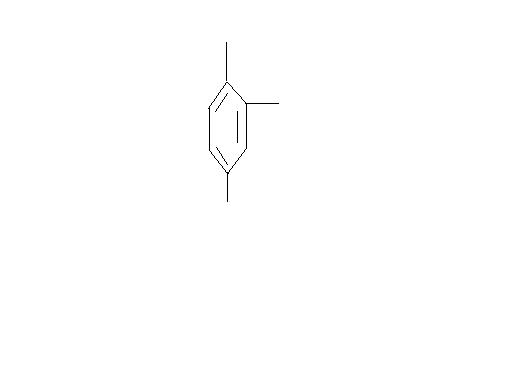                                                              CH3                                   CH3ароматты көмірсутегінің аталуы1,2,4 – триметилбензол 324 Молекулалық массасы 134-ке тең ароматты көмірсутек1,2-диметил – 4-этилбензол 325 Пропилбензол изомерінің формуласы1-метил – 3-этилбензол 326 Бензол молекуласындағы σ -мен π-байланыстарының қатынасы12:3327 Арен формуласыC8H10328 Құрамында он төрт сутек атомы  бар ароматты көмірсутегінде көміртек атомның саны10329 Мына формулаларымен өрнектелген арендер саны:4 циклогександы дегидрлеу нәтижесінде алынған бензолдың массасы (г)312331  бензол алу үшін қажет ацетиленнің көлемі (л)134,4 бензолды жағу үшін қажет оттегінің  (қ.ж) көлемі (м3)1,34333  1,3 – диметилбензолды (қ.ж) толық жағу үшін қажет ауаның көлемі (ауадағы оттектің үлесі 21%)334 3 моль толуолды (қ.ж) толық жағу үшін қажет оттегінің көлемі (л)604,8 толуол азот қышқылымен әрекеттескенде түзілетін2,4,6 – тринитротолуолдың массасы (г)340,5336 1,4 – диметилбензолдың жану реакциясы теңдеуіндегі түзілген заттардың формулалары алдындағы коэффициенттердің қосындысы26337  көмірсутек жанған кезде  көміртегі (IV) оксиді және  су буы түзіледі. Осы заттың сутек бойынша тығыздығы 39-ға тең болса, белгісіз заттың формуласы C6H6338  бензол  хлормен (қ.ж) әрекеттескенде түзілген гексахлорциклогексанның массасы (г)116,4339  ацетиленнен (қ.ж) 10 мл бензол (ρ = 0,88 г/мл) алынды. Түзілген бензолдың теориялық шығыммен салыстырғандағы шығымы (%)67,7340  бензолды темір (ІІІ)  хлоридінің қатысында бромдау нәтижесінде 31,4г бромбензол алынды. Түзілген бромбензолдың практикалық шығымы (%)80341 15,6г бензолмен  бром әрекеттескенде түзілетін бромбензолдың массасы (г)31,4342  бензолды гидрлеу нәтижесінде 45мл циклогексан  (ρ = 0,78 г/мл) алынды. Түзілген өнім шығымы (%)83,57343 Мына өзгерістегі «Х» затыCH4   C2H2     X     C6H5NO2бензол344 0,5 моль этилбензолдың массасы (г)53345 Метиламин молекуласындағы σ – байланыстарының саны6346  диэтиламинді жағуға жұмсалған ауаның (қ.ж) көлемі (ауадағы оттегінің  үлесі 21 %)347 Құрамында 3% жанбайтын қоспасы бар  метиламинді жаққан кезде түзілген көміртегі (IV) оксидінің көлімі (л)155,2348 Өнімнің шығымы 75 % болса,  нитробензолдан түзілген анилиннің массасы (г)279349 Құрамында 61% көміртек, 15,3% – сутек, 23,7% азоты бар екі белгісіз аминнің молекулалық формуласыC3H9N350 Құрамында 38,7% көміртек, 16,15% – сутек, 45,15% азоты бар, сутегі бойынша тығыздығы 15,5 – ке тең аминнің молекулалық формуласыCH5N351  нитробензолды тотықсыздандырғанда  анилин алынған. Түзілген өнімнің массалық үлесі бойынша шығымы (%)98,9352 Сутек бойынша  тығыздығы 22,5-ке тең  органикалық зат жанғанда 17,6г көміртегі (IV) оксиді,  су және  азот түзілген. Белгісіз заттың молекулалық формуласыC2H7N353  метиламинді жағуға жұмсалған ауаның (қ.ж) көлемі (ауадағы оттегінің  үлесі 21 %) 30354 Өнімнің шығымы 80% болса,  нитробензолдан түзілген анилиннің массасы (г)148,8355  этиламин жанғанда түзілген азоттың (қ.ж) көлемі (л)5 нитробензолды тотықсыздандырғанда 150г анилин алынған. Өнім шығымы (%)79357 Құрамында 2% қоспасы бар 20л метиламин жанғанда түзілген азоттың (қ.ж) көлемі (л)9,8358 18,6 анилин мен 104г бром әрекеттескенде түзілген 2,4,6 триброманилиннің массасы (г)66359 Молекулалық массасы 93-ке тең аминның формуласыC6H7N360 Үшіншілік амин формуласы361 C3H3N формуласына сәйкес келетін изомерлер саны4Аминнің аталуыдифениламин363 Нитроқосылыстарға бір реагентпен әсер етіп, аминге айналдыруға болады. Бұл зат:сутек364 Амин формуласы (C6H5)3N365 1л метиламиннің (қ.ж) массасы (г)1,38366 Фениламин молекуласындағы σ мен π – байланыстарының қатынасы14:3367 4,5г диметиламиннің зат мөлшері (моль)0,1368 5,9г триметиламиннің (қ.ж) көлемі (л)2,24369  этиламиннің молекула саны1,2 ∙1023370 0,5 моль анилиннің массасы (г)46,5371 4 моль фениламиннің көлемі (л)89,6372 2,4 · 1022 молекуласы бар фениламиннің массасы (г)3,7373 31г метиламин 18г сумен әрекеттескенде түзілген метиламмоний гидроксидінің массасы (г)49374 9,3г метиламин 3,65г тұз қышқылымен әрекеттескенде түзілген метиламмоний хлоридінің массасы (г)A) 2,56B) 3,62C) 4,83D) 5,48E) 6,75{Правильный ответ}={Сложность}=B{Учебник}= химия,11,Н.Нурахметов и др.,2007ж.{Класс}=11{Четверть}=4$$$031375 5г метанды хлорлаған кезде (бірінші саты) түзілген хлорсутекті 13,95г анилинмен әрекеттестіргенде алынған фениламмоний хлоридінің массасы (г) 19,4376 8л метиламинді жағуға жұмсалатын ауаның (қ.ж) көлемі (ауадағы оттегінің  үлесі 21 %) 377 Негіздік қасиеттің өсуіне қарай орналасқан қатарфениламин– диметиламин – триметиламин378 Аммиакпен салыстырғанда ең күшті негіздік қасиет көрсететін аминметилэтиламин379 Метиламиннің жану реакциясы теңдеуіндегі бастапқы заттардың формулалары алдындағы коэффициенттердің қосындысы13380 Этиламиннің жану реакциясы теңдеуіндегі барлық заттардың формулалары алдындағы коэффициенттердің қосындысы43381 Этиламиннің молекуласындағы σ – байланыстарыныыыың саны9382 2 моль метиламин жанғанда түзілген азоттың зат мөлшері (моль) 1383 4 моль этиламин жанғанда түзілген көміртегі (IV) оксидінің массасы (г)352384 46,5г анилин 240г броммен әрекеттескенде түзілген 2,4,6-триброманилиннің зат мөлшері (моль)0,5385 Нәтижесінде  2,4,6 – триброманилин түзілген болса, броммен әрекеттескен анилиннің массасы (г)1,86386 Құрамында 5% қоспасы бар 40г метиламин жанғанда түзілген азоттың массасы (г)17,16387 Нәтижесенде 37,2г анилин түзілген болса, Зинин реакциясы бойынша реакцияға кіріскен нитробензолдың массасы (г)49,2388 Сутек бойынша тығыздығы 22,5-ке тең және құрамында көміртегі 53,5%, азот 31,2%, сутегі 15,5% болатын аминнің молекулалық формуласы C2H5NH2389 Анилинді аңықтауда қолданылатын реактивбромды су390 Триброманилиннің түсіақ391 Фениламмоний хлоридінің формуласы392 Анилин осы затпен әрекеттескенде негіздік қасиет көрсетеді.хлорсутек393 Нәтижесінде 2 – аминпропан түзілетін болса,  тотықсызданатын нитроқосылыстың формуласыCH3 – CH – CH3                 │                 NO2394 Аминвалериан қышқылының формуласыH2N – (CH2)4 – COOH395 Төмендегі келтірілген формулалардағы аминқышқылдар саны2396Аминкапрон қышқылының амин тобының орны бойынша  изомерлерінің саны5397 Аминмай қышқылының изомерлерінің саны5398 β – аминкапрон қышқылының формуласы399 Аминқышқылдары спирттермен әрекеттескенде түзілетін заттаркүрделі эфирлер400 Этерификация реакциясына түсетін затглицин401 Амфотерлі қасиет көрсететін затаминсірке қышқылы402 Аммиакпен  әрекеттескенде  аминқышқылын түзеді.2–хлорпропион қышқылы403 150г 30%-тті аминсірке қышқылының ерітіндісі 30г натрий гидроксиді бар ерітіндімен әрекеттескенде түзілген тұздың массасы (г)58,2404 Құрамында 32%-көміртегі, 6,66% сутегі, 42,67% оттегі және 18,67% азоты бар аминқышқылының молекулалық формуласыC2H5O2N405 44,5г α – аминпропион қышқылы натрий гидроксидімен әрекеттескенде 50г тұз түзілген болса, өнімнің шығымы (%)90%406  аминмайқышқылы 5,6г калий гидроксидімен әрекеттескенде түзілген тұздың массасы (г)14,1407 8,9г β – аминпропион қышқылы 3,2г метанолмен әрекеттескенде түзілген күрделі эфирдің зат мөлшері (моль)0,1408 15г аминсірке қышқылы 7,3 тұз қышқылымен әрекеттескенде түзілген тұздың массасы (г)22,3409 7,5г аминсірке қышқылы натрий металымен әрекеттескенде түзілген сутегінің (қ.ж) көлемі (л)1,12410 5,2 моль аминвалериан қышқылының молекула саныA) 1,6 ∙ 1022B) 2,5 ∙1023C) 3,1 ∙1024D)  4,5∙1025E)  5,2 ∙ 1026{Правильный ответ}={Сложность}= В{Учебник}= химия,11,Н.Нурахметов и др.,2007 ж.{Класс}=11{Четверть}=4$$$018411 ά – аминкапрон қышқылының 7,6 ∙1024 молекуласына сәйкес зат мөлшері (моль)12,6412 Аминмай қышқылы құрамындағы азоттың массалық үлесі (%)13,5413 Аминсірке қышқылы құрамындағы оттегінің массалық үлесі (%)42,7414 Аминмай қышқылы құрамындағы сутегінің массалық үлесі (%)8,74 аминмай қышқылының зат мөлшері (моль)2416 2 моль аминкапрон қышқылының массасы (г)151417 2 моль аминсірке қышқылы натриймен әрекеттескенде түзілген сутегінің зат мөлшері (моль)1418 Құрамында 7,7 %  сутегі бар, 13г алкин (қ.ж) 11,2л көлем алады. Алкиннің молекулалық формуласыC2H2419 Белоктың мономерлеріаминқышқылдары420 Белоктың  құрамында бола алатын аминқышқылдар саны20421 Барлық аминқышқылдар молекуласының бірдей бөлігіаминтоп және карбоксил тобы422 Белоктың екінші реттік құрылымындағы байланыссутекті423 Пептидтік байланыс424Тетрапептид молекуласы құрамына кіретіy пептидтік байланыс саны3425 Нуклеин қышқылдарыДНК және РНК426 ДНК құрамындағы моносахариддезоксирибоза427 РНК макромолекуласының құрамына кіртін моносахаридрибоза428 РНК макромолекуласының құрамына кірмейтін азоттық негізтимин429 ДНК макромолекуласының құрамына кірмейтін азоттық негізурацил430 Глицин – аланин дипептидінің формуласы431 Глицин және фенилаланинді қолдану арқылы алынған дипептид саны 2432 Белоктың құрамына кіретін мына аминқышқылының аталуыH2N ─ CH ─COOH             │         H2C  ─ SHцистеин433 Сілтілік ортада белокқа мыс тұздарымен әсер еткенде, күлгін түске ауысады. Бұл – биурет реакциясы434 Нуклеин қышқылының құрамына ..... кіредіH3PO4435 Белокқа концентрлі азот қышқылының әсер еткенде, оның түсі ...... ауысадысарыға436 Белок молекуласы конфигурациясының бұзылуыденатурация437 Тірі ағзаларда оттекті өкпеден ұлпаларға тасымалдайтын күрделі белокгемоглобин438 Өнеркәсіпте хлорды алу реакциясының  схемасы:NaCl балқымасын электролиз439 Өзгерістер сызба-нұсқасына Сl0→Cl5+→Cl-→Cl0 сәйкес келетіні Cl2→KClO3→KCl→Cl2440 Галогендер қатары:F,Cl,Br,IAc441 Фтор атомы электрондарының энергетикалық денгейлерге орналасуын  көрсетеді :2е 7е442 Реакциялардың типтері:1)2Fe+3Cl3→2FeCl3 2) 2Аl(OH)3→Al2O3+3H2 O1 қосылу,2 айырылу443 Диссоциация кезінде хлорит-ион түзетін зат:KC1O2444 Хлордың массалық үлесі ең көп заттың формуласы:Ca Cl2445 СаF2 молекуласындағы химиялық байланыстың түрі:  иондық446 Тотықсыздану үрдісінің сызбанұсқасыBrO2-→Br-447 Хлор барлық металдармен әрекеттесіп....тұздар түзеді ас тұзына күкірт қышқылымен әсер еткенде 131,4г хлорсутек алынса, хлорсутектің шығымы:90%449 Галогендердің жоғарғы тотығу дәрежесі +7450 Табиғатта кездесетін хлордың қосылысы:NaCl451 Хлор осы затпен әрекеттесуі мүмкін  H2452 Зертханада хлорсутекті алуNaCl(қатты)+ H2SO4(конц) →453   натрий хлоридін концентрлі күкірт қышқылымен әрекеттестірген кезде түзілген хлорсутектің көлемі 454 Галогендер тобының  периодтық жүйедегі  орны VII, негізгі топша455 Электрондық формуласы 1s22s22p63s23p5  сәйкес келетін элементCl456 Крахмалмен көк түс беретін зат иод457 Тұз қышқылымен әрекеттеспейтін металл Hg458 Өзгерістер сызба нұсқасында сілті қатысатын сатылар:      1              2          3               4Br2 →KBrO3→Br2→NaBrO3→NaBr1,3459 Темір (ІІІ) хлориді гидролизінің екінші сатысындағы  толық иондық теңдеуіндегі коэффиценттер  қосындысы:8460 Cl2+H2O→ HClO+HCl үрдісіндегі химиялық тепе теңдік өнім түзілу жағына ығысу үшін қосатын затдистилденген су 461 Сілтілік-жер металдарға жататын элементCa462 Ең белсенді элементCs463  Қалыпты жағдайда сумен әрекеттеседіCa464 Cілтілік металлNa465Тұз ерітіндісінде лакмус көк түске бояладыCuCl2466 Калий атомының электрондық  конфигурациясы 1s22s22p63s23p64s1467 Натрий мен су арасындағы реакцияның өнімі және алдарына қойылатын коэффициенттері мына реакция теңдеуіне сәйкес келеді 2NaOH+H2468 Натрий атомының электрондық конфигурациясы 1s22s22p63s1469 Реакция теңдеуіндегі К+О2К2О, калийдің алдында қойылатын коэфициент:4470 К2СО3 ерітіндісінде лакмус түсінің өзгеруікөгереді471 Сілтілік металдарға жатадыK, Na, Li472 Калийдің сумен әрекеттесу теңдеуіндегі барлық коэффициенттердің қосындысы:7 473 4 моль натрий сульфидінің массасы:474 Натрий оксидін халықаралық номенклатурасы бойынша аталуыдинатрий монооксиді475 Натрий атом ядросында протон және нейтрон саны11 және 12476 0,7 моль глицерин артық мөлшерде алынған,  натриймен  әрекеттескенде түзілетін сутектің (қ.ж) көлемі23,5л477  натрий металы этил спиртімен әрекеттескенде түзілетін сутектің (қ.ж) көлемі478  натрий  нитратындағы молекула саны:2,408∙1023479 0,5 моль натрий мен 100г аминопропион қышқылы әрекеттескенде түзілетін тұздың массасы:55,5г480 Сілтілік металл  3,42г сумен әрекеттескенде 448 мл сутегі бөлініп шығады. (қ.ж) Осы сілтілік металл:Rb 481 Калий фториді ертіндісі электролиздегенде берілген  электрон  саны:2482 0,1моль натрий гидроксидін бейтараптау үшін 20% -ті құмырсқа қышқылының қажетті массасы:23483 Бірінші топтың негізгі топшасында орналасқан:Сілтілік металдар484 Алюминийдің валенттілігі3485 Алюминий гидроксидінің формуласы:Al(OH)3486 Қосылыстарда алюминийдің тотығу дәрежесі:+3				 487 Al+O2→ Al 2O3 реакциясы теңдеуінде алюминийдің алдына қойылатын коэффициент :4				488 5,4г алюминий мен 5,76г күкіртті қыздырғанда түзілетін алюминий сульфидінің массасы:9г		489 Al3+ +3OHˉ→Al(OH)3↓ қысқартылған иондық теңдеуі мына заттардың әрекеттесуіне сәйкес келеді:алюминий хлориді, сілті490 Алюминий нитраты ерітіндісінде лакмустың түсі:қызыл491 Алюминийдің темір оксидімен (II) реакциясы теңдеуінде тотықсыздандырғыштың алдына қойылатын коэффициент:2				492 Al 2O3,KCI және FeCl2  қосылыстарындағы металдардың валенттілігі төмендегі қатарға сәйкес келеді:3,1,2		493 Алюминийдің оттекте реакциясы теңдеуіндегі тотықсыздандырғыш формуласының алдына қойылатын коэффициент:4 			494 Мына сызбанұсқаға  Э→ Э2O5→ Н3ЭО4 сәйкес келетін генетикалық қатар:фосфор→фосфор оксиді→фосфор қышқылы495 Алюминийді таза күйінде алғаш рет алған ғалым	Велер, 1827ж496 65г алюминий гидроксидінің зат мөлшері0,83 моль 497 Төмендегі өзгерістер тізбегіндегі X4  затыAlX1X2 X3X4 Na[Al(OH)4]498 Егер шығымы 100% болса, 10г алюминийді оттекте жаққанда алынған алюминий оксидінің массасы:18,9г499 Алюминий атомында электрондардың энергетикалық деңгейлерге орналасуы283		500 Алюминотермия әдісімен алуға болатын металдар тобы:Ni, Cr, Zn501 Өзгерістер тізбегіндегі айырылу реакциялары Al(OH)3 Al 2O3 AlCI3Al(NO3)3 Al 2O3AlCl31,4	502 Алюминий карбидінің құрамына кіретін көміртектің тотығу дәрежесі -4 503 Al  Al(OH) 3AlCI3Al(OH)3 Na[Al (OH)4] өзгерістер тізбегіндегі алюминийдің амфотерлік қасиетін көрсететін реакциялар2,4	504 Сутекпен мыс оксиді (II) әрекеттескенде түзілетін  өнімдерCuH2+ H2O 505 Темір атомының ядросындағы протондар саны26506 Темір (III) оксидінің формуласыFe2O3	507 10г мырыш пен 10г күкірт әрекеттескенде түзілген мырыш сульфидінің массасы:14,9г	 мырыш тұз қышқылымен әрекеттескенде бөлінетін сутектің зат мөлшері:5 моль509 FeO→Х→FeCl2 өзгерісінде Х заты Fe	510 Темірдің қағының формуласы:FeO· Fe 2O3511 Fe+2НCI= FeCl2+ H2↑ реакция теңдеуіндегі тотықсыздандырғыштың алдына қойылатын коэффициент2						512 Мырыш атомындағы электрондар саны:30513 Мыстың периодтық жүйедегі орны:4 период, 1топ, қосымша топша514 ZnZn(NO3)2ZnCO3 өзгерісіндегі «Х» және «У» заттарының формуласы:Х- НNO3; У- К 2СО3515 Мыс концентрлі күкірт қышқылымен әрекеттескенде түзілетін заттар CuSO4+ H2О+ SO2516 Темір хлормен әрекеттескенде мына қасиетті көрсетедітотықсыздандырғыш517  2 моль темірдің зат мөлшеріндегі атом саны 12,04·1024518 Темір ... периодта орналасқан3	 519  Fe3+- ионының  электрондық конфигурациясы... 3d5520  мыс (II) сульфаты бар ерітіндімен әрекеттескен темір тақташадан ерітіндіге өткен темір атомдарының саны6,02·10²¹					521 Mn (II) оксидінің формуласы:MnО					522 Мыстың негіздік карбонаты (CuОН)2СО3 ыдырағанда түзілетін заттар:2CuО+ H2О+ СО2			523 32г мыс ұнтағы 11,2л оттек (қ.ж) бар ыдыста қатты қыздырылды. Түзілген оксидтің массасы: 40г524 Өзгерістер тізбегіндегі тұнба түзілетін реакциялар СuОСuCl2Cu (ОН)2СuSO4Cu3(PO4)22,4525 Мыстың массалық үлесі көп қосылыс Cu2O526 Аg- химиялық таңбасының оқылуыаргентум527 0,1моль темір  75г 20%-тті мыс(II) сульфаты ерітіндісімен әрекетескенде түзілетін мыстың массасы6528 Массасы 16г мыс (ІІ)оксидінің ұнтағы сутекпен толық тотықсыздандырылды.Түзілген мыстың массасы12,8529 Тек қосымша топша металдары орналасқан қатар Mn , Tc , Re,V, Mo530 Табиғатта бос күйінде кездесетін металлалтын531 Тізбектегі «А» затыCu→ CuSO4→ Cu (ОН)2→А→СuТізбегіндегі А заты CuO532 Органикалық химия-...Көмірсутектер мен олардың туындылары533  «Органикалық химия» деген атауды ұсынған ғалым...И.Берцелиус534 Органикалық қосылыстардың химиялық құрылыс теориясының негізін қалаған ғалым...А.Бутлеров535 Изомерия дегеніміз- ...    заттар  Молекулаларының құрамы бірдей, бірақ химиялық құрылыстары әр түрлі536 Органикалық қосылыстар... үлкен топқа бөлінеді2537 Көмірсутектер – құрамына тек қана ... элемент кіретін органикалық қосылыстар2538 Құрамында 14 сутегі атомы бар қаныққан көмірсутегінің изомерінің саны5539 Химиялық өзгерістер нәтижесінде түзілетін Х заты:CH4→X→C2H6→CO2хлорметан540Қосылыстардың жалпы формуласы СпН2п+2алкандар541 Органикалық қосылыстардағы көміртек атомының арасындағы химиялық байланысының түрі...ковалентті полюссіз542 Қалыпты жағдайда 6л оттегінің массасы 6л метанның массасынан ауыр2 есе543 Сутекті байланыскөмірқышқыл газының молекулалары арасында пайда болады544 Радикал:C2H5545 Глюкоза құрамы бойыншаәрі көп атомды спирт, әрі альдегид546 Метандағы көміртектің  массалық үлесі: 75%547  «Батпақ газы» деп аталатын алканметан548 Көмірсутектердің табиғи көздері қатарына жатпайды гранит549 Алкандар қатарына жататын көмірсутекС10Н22550 Құрамында 20 сутек атомы бар қаныққан көмірсутектің молярлық массасы:128 г/моль551 Молярлық массасы 100 г/моль қаныққан көмірсутегінің формуласы:С7Н16552 Массасы 352г пропанның зат мөлшері: 8моль553 Қалыпты жағдайда 1л бутанның  массасы (г)2,59554 Егер жағуға 134,4л оттек жұмсалған болса, жанған пропанның (қ.ж) көлемі:555 Метанның жану реакциясының термохимиялық теңдеуі СН4+2О2→ СО2+2Н2O+880кДж10г метан жанған кезде бөлінетін жылу мөлшері (кДж)550556 Күшті электролиткүкірт қышқылы557 Іс жүзінде аяғына дейін жүретін реакцияH2SO4+BaCl2→558 100 молекула тұздың 40 молекуласы иондарға диссоциацияланса, оның диссоциациялану дәрежесі40%559 Әлсіз электролитH2CO3560 Ерітіндісінде фенолфталеин индикаторының түсі таңқурай түсті болатын қосылысK2CO3561 Күшті қышқылHNO3562 200 молекула тұздың 40 молекуласы иондарға диссоциацияланса, оның диссоциациялану дәрежесі20 %563 Бір моль натрий фосфатын суда еріткенде, тұз толық диссоциацияланса, түзілген натрий ионының молі4564 Химиялық реакцияға түсетін жұпCuCl2 және NaOH565 Гидролизденетін тұзNa2CO3566 Әлсіз электролиттің диссоциациялану дәрежесін көтеру үшінЕрітіндіні араластыру керек 567 SO42- анионына сапалық реакцияBaCl2+Na2SO4=BaSO4+2NaCl568 Fe2+ катионына сапалық реакцияFeSO4+2NaOH=Fe(OH)2+Na2SO4 7% –тік күкірт қышқылы ерітіндісімен құрамында 2 моль барий хлориді бар ерітінді әрекеттескенде түзілген тұнбаның массасы36,6г 570 Натрий атомының натрий ионынан айырмашылығыТотығады571 Ток өткізетін затҚант572 Күшті қышқылHClO4573 Cl- анионына реактив болатын затКүміс нитраты574 Ерітіндіде сілтілік ортаны көрсететін тұзNa2SO3575 200г 20%-тік калий гидроксидінің ерітіндісі мен 200г 10%-ті тұз қышқылының ерітіндісімен әрекеттескенде, түзілген тұздың массасы40,8г576 50г 26,5% - тік натрий карбонатының ерітіндісіне 24,5г күкірт қышқылын құйғанда, бөлінген газдың (қ.ж) көлемі 2,8л577 Массасы 200г, массалық үлесі 0,15 натрий гидроксидімен массасы 500г массалық үлесі 0,25 натрий гидроксидінің ерітіндісін араластырған. Алынған ерітіндідегі натрий гидроксидінің массалық үлесі22,1 %578 Зарядталған бөлшекион579 Ион алмасу реакциясыCaCl2 +Na2CO3→CaCO3↓+2NaCl580 Бір мезгілде сулы ерітіндіде бола алатын ион жұптарыCa2+ және NO3-581 10,6г натрий карбонаты тұз қышқылымен әрекеттескенде түзілген газдың көлемі  2,24л582 Сулы ерітіндіде тек анион бойынша гидролизденетін натрий тұзысиликат583 Алюминий сульфаты ерітіндісінде лакмус индикаторының түсіқызыл584 Күшті электролиттер диссоциацияланадыІс жүзінде толығымен585 Су молекуласымен қоршалған иондар-Гидратталған иондар586 Әлсіз қышқылCH3COOH587 Формуласы қате жазылған тұзAlOHCl588 H++OH- →H2O сәйкес келетін толық молекулалық теңдеуHCl+NaOH→ H2O +NaCl589 2 моль натрий гидроксидінің ерітіндісі мен 1 моль күкірт қышқылының ерітіндісін араластырғанда, лакмус түсіКүлгін590 Диссоциациялану дәрежесіне әсер етпейтін  факторҚысым591 Дұрыс жазылған қысқартылған иондық теңдеуіA) Ca2++Cl-→CaCl2↓B) Ba2++OH-→Ba(OH)2↓C) Ag++Cl-→AgCl↓D) 2H++OH-→H2O↑E) Na++OH-→NaOH{Правильный ответ}={Сложность}=B{Учебник}=химия,9,Н.Нурахметов и др., 2005 ж.{Класс}=9{Четверть}=1$$$016592 Қысты күні тайғақ болғанда, мұз қатқан жолға NaCl немесе CaCl2  себеді, сонда мұз ериді, себебі  Еріткіштен қату температурасы төмен ерітінді түзіледі;593 Иондардың тотықсыздану қасиеттерінің арту қатарыJ-→Br-→Cl-594 PO43- анионына сапалық реакция H3PO4+AgNO3→595 Темір (ІІІ) хлоридімен барий гидроксиді әрекеттескенде түзілген тұнбаның мольдік массасы107 г/моль596 pH>7 болады, егерC(H+)< C(OH-)597 Ерітіндіде pH>7 болады, егерNa2CO3598 Көлемі 200 мл, тығыздығы 1,075г/мл 20% - тік тұз қышқылы ерітіндісімен массасы 20г мәрмәр әрекеттескенде, түзілген көмір қышқыл газының (қ.ж) көлемі4,48л599 Негіздік оксидK2O600 Қышылдық оксидCO2601 Амфотерлі оксидPbO602 100г мәрмәрді қыздырғанда бөлінген көмірқышқыл газының (қ.ж) көлемі22,4л603 10,2г Al2O3 зат мөлшері0,1 моль604 Азоттың жоғары оксидіN2O5605 0,1моль көмірқышқыл газының (қ.ж) көлемі2,24л606 SO3 оксидтегі күкірттің тотығу дәрежесі+6607 Қышқылдық оксид + су = қышқыл, осы сызбанұсқаға сәйкес келетін реакцияSO3+H2O=H2SO4608 H2S→SO2→A→H2SO4→SO2   А затыSO3609 Бір бірімен әрекеттесетін заттар жұбы Na2O мен SiO2 610 Электрондық конфигурациялары ...3s2 3р4  мен ... 2s2 2р4 әрекеттескенде, түзілген жоғарғы оксидтің мольдік массасы80г/моль611 Теңдеудің оң жағындағы түзілетін заттың формуласы3Fe + 2O2 =Fe3O4612 Шынының формуласыNa2O∙CaO∙6SiO2613 4г күкіртті жаққанда 37,1кДж жылу бөлінді, 1 моль күкірт жанғанда бөлінген жылу мөлшері297 кДж614 4FeS2 + 11O2 = Fe2O3 + 8SO2    теңдеуі бойынша  SO2 алу үшін жұмсалатын FeS2 зат мөлшері0,5моль615 Pb(NO3)2 айрылғанда түзілетін оксидNO2616 Көмірқышқыл газы көмір (ІІ) оксидінен ... ауыр1,57 есе617 Массасы 2 т глиноземнен 1 т алюминий алынса, өнімнің шығымы94 %618 PbS + HNO3 = PbSO4 + H2O + NO түзілген газдың алдындағы коэффициент8619 Құрғақ мұздың формуласыҚатты СО2СО2620 Суда еритін негізЛитий гидроксиді621 Екідайлы гидроксидPb(OH)2622 Реакция өнімдеріCu(OH)2→CuO+H2O623 Натрий гидроксидімен әрекеттеспейтін затCu(OH)2624 Сөндірілген ізбестің формуласыCa(OH)2625 Массасы  сөндірілген ізбестің зат мөлшері0,5 моль626 Сілті ерітіндісіндегі фенолфталеин түсітаңқурай түсті627  калий гидроксидінің молекула саны0,602 ∙1023628 Күшті негізKOH629 Мына қатарда Mg(OH)2→Ca(OH)2→Sr(OH)2→Ba(OH)2 негіздік қасиетКүшейеді630  10%-тті мыс сульфаты натрий гидроксидімен әрекеттескенде түзілген мыс (ІІ) гидроксидінің массасы631 20г 49%-тті күкірт қышқылын бейтараптауға жұмсалған 10%-тті натрий гидроксидінің массасы80г632 Термиялық айрылғанда оксид түзетін негізFe(OH)3633 Cr2(SO4)3→X→Cr2O3→Cr   Х затыхром (ІІІ) гидроксиді634 Екідайлы негіз+қышқыл=тұз+су теңдеуге  сәйкес келеді:Pb(OH)2+2HCl=PbCl2 +2H2O635  мыс (ІІ) гидроксидін термиялық жолмен айырғанда түзілген мыс (ІІ) оксидін тотықсыздандыруға жұмсалған сутектің көлемі4,48л636 Натрий тетрагидроксоцинкатының формуласыNa2[Zn(OH)4]637 Cr2(SO4)3+KMnO4+H2O=K2Cr2O7+Mn(OH)4+H2SO4 барлық коэффициенттер қосындысы16638 Көлемі 160 мл массалық үлесі 20%, (ρ=1,25г/мл) натрий гидроксиді ерітіндісіне қорғасын нитраты ерітіндісінің жеткілікті мөлшерімен әсер еткенде түзілген қорғасын (ІІ) гидроксидінің массасы120,5г639 Еріген заттың массалық үлесі 20% , (ρ=1,25г/мл) көлемі 500 мл натрий гидроксиді ерітіндісінен көлемі 200 мл суды буландырғаннан кейінгі ерітіндідегі негіздің массалық үлесі29 %640 Массасы  темір (ІІІ) гидроксидін еріту үшін қажетті тығыздығы 1,039 г/мл 8%–тті тұз қышқылы ерітіндісінің көлемі659 мл641 KMnO4+Na2SO3+H2O=MnO2+KOH+Na2SO4  калий гидроксидінің алдындағы коэффициент2642 Көлемі  суға массасы  кальций қосқанда түзілген кальций гидроксидінің массалық үлесі31,1%643 ҚышқылHCl644 Бір негізді қышқылHI645 HNO3  осы қосылыстағы азоттың тотығу дәрежесі+5646 Өте әлсіз қышқылкөмір қышқылы647  күкіртсутек қышқылының зат мөлшері0,1моль 648 H2Cr2O7 осы қосылыстағы хромның тотығу дәрежесі және валенттілігі+6, VI649 Молекулалық массасы жоғары қышқылH3PO4650 үшті қышқылHCl651 Н3ВО3 осы қышқылға сәйкес келетін оксидтің формуласыB2O3652 Зертханада  натрий хлориді концентрлі күкірт қышқылының артық мөлшерімен әрекеттескенде түзілген хлорсутектің (қ.ж) көлемі2,24л653 Сұйытылған азот қышқылымен әрекеттескенде аммоний нитратын түзетін металлZn654 Күшті тотықтырғышазот қышқылы655 Массасы  мыс пен алюминий қоспасына концентрлі азот қышқылымен әсер еткенде  газ (қ.ж) бөлінді. Қоспаның құрамы19,2 гCu, 10,8 гAl656 Қышқыл ерітіндісінен сутек бөліп шығармайдыCu 657 H2O→H2S→H2Se→H2Te осы қатарда қышқылдық қасиетартады658 Қатты күйінде кездесетін қышқылбор қышқылы659 Тізбектегі Х затыX→S→SO2→SO3 →MgSO4  H2S660 Тотықтырғыш қасиеті ең жоғары қышқылHClO661 Массасы азот қышқылына  мыс ұнтақтарын салғанда түзілген мыс нитратының массасы94г662 Массасы  25%-тті KMnO4 ерітіндісі тұз қышқылымен әрекеттескенде түзілген хлордың (қ.ж) көлемі663 Құрамында 71 % фосфор ангидриді бар  фосфориттен алуға болатын тығыздығы 1,526 г/мл, 70%  фосфор қышқылының көлемі664 Массасы  15%–тті күкірт қышқылына   су қосқанда түзілген күкірт қышқылы ерітіндісінің концентрациясы6 %665 Көлемі  хлор сутекпен әрекеттескенде 16,385 кДж жылу бөлінеді. Хлор сутектің түзілу жылуы91,756 кДж666 Еріген заттың массалық үлесі 0,35 H2SO4 ерітіндісін дайындау үшін массасы  массалық үлесі 0,55 H2SO4 ерітіндісіне қосатын массалық үлесі 0,25 H2SO4 ерітіндісінің массасы1200г667 Еріген заттың массалық үлесі 50%–дық  H2SO4 ерітіндісін әзірлеу үшін 60%–дық және 20%–дық ерітінділердің массасы150г; 50г668 Орта тұзCaCO3669 Қышқылдық тұз NaHSO4670 Негіздік тұзMgOHCl671 Al(OH)2Cl қосылыстын аталуы, алюминий дигидроксохлориді672  кальций гидрофосфатының зат мөлшері0,1моль673 Бертолле тұзының формуласыKClO3674 Салыстырмалы молекулалық массасы жоғары тұзNaI675 Қазақша «алмас» деп аталатын тұзсынап (II) хлориді676 Ерімейтін тұзбарий сульфаты677 Уақытша кермектілік судың құрамында болады.кальций және магний гидрокарбонаты678 Құрамына 43,4%Na, 13,3%C, 45,4%O кіретін қосылыстың формуласыNa2CO3679 CuSO4∙10H2O құрамындағы судың массалық үлесі53%680 KMnO4+KNO2+H2O=KNO3+MnO2+KOH тотықсыздандырғыштың алдындағы коэффициент3681 KNO2 +KI+H2SO4=NO+I2+K2SO4+H2O тотықтырғыштың алдындағы коэффициент2 темір сұйылтылған күкірт қышқылының артық мөлшерінде ерітілген. Алынған тұздың зат мөлшері2 моль683 Кальций карбонатының ерітіндісінен артық мөлшерде көмірқышқыл газын өткізгенде түзілетін заткальций гидрокарбонаты684 Оттегін алуға болатын тұзHg(NO3)2685 Иондық байланысы бар заттарCaCl2686  пириттен  күкірт қышқылы алынған.Өнімнің шығымы75%687 Массасы  20%–тті Na2SO4 ерітіндісін дайындау үшін қажет кристаллогидраттың (Na2SO4 ∙10H2O) массасы және судың көлемі22,6г, 27,4мл688 Көлемі  (қ.ж) оттек алу үшін қажетті KClО3, KMnO4 қажет массалары16,3г, 63,2гг689 Аммоний гидрокарбонаты кондитер тағамдарын пісіруге қолданылады. Егер қамырға  NH4HCO3 қосылған болса, термиялық айырылу кезінде түзілген газдардың (қ.ж) көлемі22,4л690 Алкендерге жатадыэтилен691 Көлемі  пропеннің зат мөлшері0,3моль692 Этиленнің бір валентті қалдығынвинил693 Изопреннің құрылымдық формуласы СН2=С(СН3)-СН=СН2694 Алкендердің өндірістік алу жолыКрекинг695 Алкендердегі көміртегі атомының гибридтелген күйіsp2696 Алкендердің жалпы формуласыCnH2n697 50г пентен-2 толық жану үшін (қ.ж) жұмсалатын оттектің көлемі120л698 Ауа бойынша салыстырмалы тығыздығы 1,93 болатын алкеннің формуласыС4Н8699 Пропеннің гомологі болатын затСН3-СН2-СН=СН2700 Алкендерге реагент болатын жұпKMnO4, Br2 суы701 Н3С-С(СН3)=СН-СН2-СН3 жүйелі номенклатура бойынша атауы2-метилпентен-2702 Өзгеріс тізбегіндегі Z заты:                    H2SO4(конц), 180-2000С	HBr	NaЭтил спирті	Х 	У	Z703 Этиленді катализатор қатысында гидратациялағанда түзілетін өнімэтанол704 Егер жану реакциясы өнімдерінің мольдік қатынасы 4:4 болса, көмірсутектің аталуыбутен705 Бутен молекуласының құрылымдық  изомерлер саны3706 Көлемі 11,2л алканнан (қ.ж) алуға болатын алкеннің зат мөлшері0,5моль707 Зат мөлшері 1,5моль этиленді сумен әрекеттестіргенде, шығымы 80% болса алынған этанолдың массасы55,2г708 Көлемі 35% этаннан және 65% этиленнен тұратын 20л газ қоспасы (қ.ж) бром суымен әрекеттескенде түзілетін бромэтанның  зат мөлшері0,58моль709 Бром суындағы бромның массалық үлесі 1,6 % болса, көлемі 1,12л (қ.ж) пропиленді түссіздендіре алатын бром суының массасы500г710 Белгісіз көмірсутектің ауамен салыстырғандағы тығыздығы 1,931г/мл.Егер оның 5,6г жаққанда 15,6г СО2 , 7,2гН2О түзілсе, көмірсутектің формуласыС4Н8711 Көлемі 400мл (қ.ж) метан мен этилен қоспасы массасы 40г 3,2%-тті  бром суын  түссіздендірді. Қоспадағы этиленнің көлемдік үлесі44,8%712 Көлемі 200мл этанды дегидрлегенде (шығымы 85% ) этилен түзілді. Осы этиленнен алынатын 1,2-дихлорэтанның (тығыздығы 1,24г/мл) көлемі0,606мл713 Алкиндердің жалпы формуласыCnH2n-2714 Массасы 80г пропиннің (қ.ж) көлемі44,8мл715 Мына қосылыстың  халықаралық номенклатура бойынша атауы:СН3-С≡СНпропил716 Алкиндердің радикалыН-С≡С-этинил717 Массасы 50г табиғи метан газынан алынатын ацетиленнің массасы40,6г718 Құрамында 22 сутек атомы бар көмірсутек алкин қатарына жатса, оның құрамындағы көміртек атомы12719 Ацетиленнің гомологыНС≡С-СН3720 Ацетиленнің сутек бщйынша  салыстырмалы тығыздығы13721 Hg+2 тұздары қатысында ацетиленнің сумен қосылу реакциясының аталуыКучеров реакциясы722 Бутен-1-ин-3 формуласыСН≡С-СН=СН2723  ацетиленмен толық әрекеттесетін бромның массасы640г724 Пентиннің мүмкін болатын құрылымдық изомер саны3725 Өзгерістер тізбегінде «Х» және «У»  заттары:CaCO3→CaO→X→C2H2→У→C2H5Clкальций карбиді, этилен726 Көлемі 11,2л (қ.ж) ацетиленді толық жағу үшін жұмсалатын ауаның көлемі(оттектің ауадағы үлесі 20 %)140л727 Ацетиленге сапалық реакцияKMnO4 тотығуы728 ТеңдеудегіKMnO4+H2SO4+C2H2→K2SO4+MnSO4+CO2+H2O жалпы коэффициенттер саны15729 Массасы 400г құрамында 15% қоспасы бар кальций карбидінен 80%–ттік  шығыммен ацетилен алынса, ацетиленнің көлемі95,2л730 С2Н2+3О2→2СО2+Н2О2; ΔН=-1400кДж/моль. Егер осы реакцияға 336л оттегі түссе бөлінген жылудың мөлшері7000кДж731 Массасы 9,9г дихлорэтан алу үшін хлорсутекпен әрекеттесетін ацетиленнің (қ.ж) көлемі2,24л732 132г СН3СОН ацетальдегид (шығымы 75%) алу үшін жұмсалатын құрамында 28 %  қоспасы бар кальций карбидінің массасы265,5733 Аталуы –диен жалғауымен аяқталатын көмірсутектің формуласыСН2=СН-СН=СН2734 Бутадиен-1,3 молекуласында көміртегі атомдарының гибридтелген күйіsp2, sp3735 2-метилбутадиен -1,3 формуласыН2С=С(СН3)-СН=СН2736 Винилацетиленнің молярлық массасы52 г/моль737 0,1моль хлоропреннің массасы8,85г738 Каучуктың жалпы формуласы (С5Н8)п739 Алкадиен Н2С=С(СН3)-СН=СН2740 Көлемі 1,12л (қ.ж) бутадиенмен бірінші әрекеттесетін бромның массасы741 Изопреннің полимерлену реакциясыпН2С=С(СН3)-СН=СН2→(-Н2С-(СН3)С=СН-СН2-)п742 Синтездік каучуктың мономеріизопрен743 Бутадиен–1,3 сутек бойынша  салыстырмалы тығыздығы27744 Этил спиртінен бутадиенді алғаш алған ғалымС.В.Лебедев745 Лебедев реакциясы2С2Н5ОН→Н2С=СН-СН=СН2+2Н2О+Н2746 Бутадиен-1,2 гомологыСН2=С=СН-СН2-СН3747 Газ тәрізді көмірсутекті 11,2л (қ.ж) жаққанда, 33,6л СО2 мен 18г су түзілді. Көмірсутектің молекулалық формуласыС3Н4748 Каучук жұмсарадытемпература жоғарлағанда749 Ауа бойынша тығыздығы 1,86-ға тең, құрамындағы көміртектің массалық үлесі 88,9% болатын көмірсутектің молекулалық формуласыС4Н6750 Өзгерістер тізбегіндегі «Х» затыэтан→хлорэтан→этил спирті→Х→дивинил каучугыдивинил751 Алкадиендерге сапалық реакцияСН2=СН-СН=СН2+2Br2 →СН2Br-СНBr–СНBr-СН2Br752 Каучук еритін затбензин изопренді толық гидрлеу үшін (қ.ж) қажетті сутектің көлемі754 Өзгерістер тізбегіндегіC2H4→C2H6→ C2H5Cl→ C2H5OH→H2C=CH – CH=CH2 бойынша0,5 моль хлорэтаннан алуға болатын бутадиеннің массасы755 Массасы 10,8 бутадиенді (СH2=CH-CH=CH2) катализатор қатысында гидрленгенде түзілген бутен-2 мен бутан қоспасы 160г 4% бром суын түссіздендірген. Қоспадағы бутанның массасы756 Бутадиенді гидрлегенде массасы 12,81г бутан мен бутен-2 қоспасы түзілді. Қоспаны бромдағанда массасы  2,3-дибромбутан түзілсе, қоспадағы бутен-2 массалық үлесі (%)68,7757 Арендердің жалпы формуласыCnH2n-6758 Арендердің алғашқы өкілі:бензол759 Бензол молекуласында көміртегі атомдарының гибридтелген күйіsp2760 Бензол радикалының аталуы:фенил761 0,5моль бензолдың массасы39г762 Бензол формуласы:С6Н6763 Толуолдың ең жақын гомологыэтилбензол764 Стиролдың салыстырмалы молекулалық массасы104765 Ацетиленнен бензолды алу реакциясытримерлену766 Бензолдың құрылымдық формуласын ұсынған ғалымА. Кекуле767 Изомерлері болмайтын затбензол768 Бензол әрекеттеспейтін затH2CO3769 Шығымы 75% болса, 3,2кг CaC2 ден алынған бензол массасы975г770 Массасы  гексахлоран (C6H6Cl6) алу үшін қолданылатын циклогексан массасы49,07г771 Массасы  бензол массасы  хлорэтанмен әрекеттескенде шығымы 80 % болады, түзілген этилбензол массасы772 Гексахлоранды бензолдан алу реакциясы                       hνС6H6+3Cl2 → С6H6Cl6                   AlCl3773 Көлемі 266мл тығыздығы 0,88г/мл бензолды нитрлеу үшін 75%–тті, тығыздығы 1,445г/мл азот қышқылының көлем174,4мл774 Бензолды катализатор қатысында хлорлағанда бөлінген хлорлы сутекті толығынан сіңіру үшін көлемі 250мл, тығыздығы 1,225г/мл 20%-дық натрий гидроксидінің ерітіндісі қажет болды.Тығыздығы 0,88г/мл бензолдың көлемі135,72мл775 Бензол алудың негізгі көзітас көмірді кокстеу776 Бензолдан хлорбензол мен гексахлоран алу үшін жүргізілетін жағдайCl2 (AlCl3),Cl2 (hv)777 Судың қатты күйіндегі тығыздығы:0,92 г/см3778 Қалыпты жағдайда 1 см3 судың массасы:779 Суда ерімейтін негіз:Cu(OH)2780 Күрделі зат:су781 Судың химиялық формуласы:Н2О782 Судың  сәйкес келетін зат мөлшері:2,5 моль783 Судың салыстырмалы молекулалық массасы:18784 Судың молярлық массасы:18 г/моль785 +40 С температурада судың тығыздығы:1 г/мл786 Металл және бейметалл оксидтері сумен химиялық әрекеттескенде түзіледі:негіз және қышқыл787 Осы заттың ерітіндісі  электртоғын өткізбейді: C12H22O11788 Берілген заттардың арасында иондық қосылыс:NaCl789 Электролиттерге жатады:тұздардың судағы ерітінділері790 Суда еритін екі тұздың арасындағы ион алмасу реакциясының сызбанұсқасы:NaCl+AgNO3 →AgCl↓ +NaNO3791 Салыстырмалы молекулалық массасы 58,5-ке тең болатын электролит:NaCl 792 Сумен әрекеттескенде негіз түзетін оксидтің формуласы:Na2O793 Суда еритін (сілтілер) қатары:LiOH, NaOH794 Суда ерімейтін негіздер қатары:Cu(OH)2,  Fe(OH)3 795  метан жанғанда түзілетін судың массасы:796 Массалық үлесі 18%,  ерітінді даярлау үшін  тұз бен су массалары: тұз және  су797 Ортафосфор қышқылы ... сатыда диссоцияланадыүш798 Сумен әрекеттесіп қышқыл түзетін оксидтер:Р2О5, СО2799 Әк суының формуласыCa(OH)2800 Кальций гидроксидін  түзетін заттар жұбы:CaO және H2O801 HCl диссоциацияланғанда түзілетін иондар:Н+ және Cl-802 Салыстырмалы молекулалық массасы 74-ке тең  болатын негіз формуласы:Ca(OH)2803 Лакмус қышқылда - ... түске боялады:қызыл804 Фосфор қышқылын түзетін заттар жұбы:P2O5 және H2O805 Суда еріткенде металл катиондары мен қышқыл қалдығы аниондарын түзе ыдырайтын тұз:KNO3806 Cуда ерімейтін зат:бензин807 Газдардың суда ерігіштігі ... артады.температура төмендегенде және қысым жоғарылағанда808 Ерітіндідегі еріген заттың концентрациясын арттыру үшін оны ... керек.буландыру809 35 %- тік  ерітіндіде еріген заттың массасы810 Табиғатта кең таралған  еріткіш:су суда  В заты ерітілді. Заттың ерітіндідегі массалық үлесі:15 %812  4 %-тті ерітіндідегі сдың массасы:813 20 %-тті  ерітіндідегі заттың массасы:814  тұз  суда ерітілді. Алынған ерітіндідегі тұздың массалық үлесі:10 % 18 %-тті ерітінді даярлау үшін қажет  тұз және судың массалары: су,  тұз816 Қышқыл ерітінділері мен металдардың өзара әрекеттесуі реакциясының  типі:орын басу817 Массасы  Р2О5 суда ерігенде түзілетін Н3РО4-ның массасы мен зат мөлшері:0,2 моль, 818 Электртерістік дегеніміз-атомдардыѕ ґзіне электрон тарту ќасиеті819 Бір периодтаєы элементтердіѕ электртерістігісолдан оѕєа ќарай ґседі820 Ковалентті байланыс дегеніміз - ортаќ электрон жўбы тїзетін екі атом ядроларыныѕ арасындаєы электрон химиялыќ байланыс821 Иондыќ байланыс дегеніміз - иондардыѕ электростатикалыќ тартылуы нјтижесінде тїзілген химиялыќ байланыс 822 Металдыќ байланыс дегеніміз - металл иондары мен бос электрондар арасында тїзілетін байланыс.823 Сутектік байланыс дегеніміз - бўл бір молекуладаєы оѕ полюстенген сутек атомы мен екінші бір молекуладаєы электртерістігі жоєары атом (фтор, оттек, азот, т.б.) арасында тїзілетін байланыс824 Ковалентті полюссіз байланысы бар ќосылысCl2825 Ковалентті полюсті байланысы бар ќосылысHCl826 Иондыќ байланысы бар ќосылысNaF827 Оттек молекуласындаєы химиялыќ байланыстыѕ тїріковалентті полюссіз828 Хлор молекуласындаєы химиялыќ байланыстыѕ тїріковалентті полюссіз829 Натрий галогенидтердіѕ NaF, NaCl, NaBr, NaI молекуласындаєы химиялыќ байланыстыѕ тїріиондыќ830 Азоттыѕ молекуласында ... бар.їш байланыс 831 Калий хлориді тїзетін кристалдыќ тордыѕ тїріиондыќ832 О2 тїзетін кристалдыќ тордыѕ тїрімолекулалыќ833 Графиттіѕ кристалдыќ торыныѕ тїріатомдыќ 834 Темірдіѕ  кристалдыќ торыныѕ тїріметалдыќ835 Алмаздыѕ кристалдыќ торыатомдыќ836 Тек p-p электрондыќ бўлттарыныѕ бїркесуі есебінен тїзілген σ-байланыс (сигма) бар молекулаN2837 Байланыс полюстілігі кґбірек ќосылысNaF838 Cутектік байланыс тїзуге бейім ќосылысH2O839 s жјне p электрон бўлттарыныѕ бїркесуі нјтижесінде тїзілген молекулаNH3840 Полюсті байланыс кїштірек молекулаHF 841 Їш байланыс бар молекулаN2842 Хлорсутек молекуласында химиялыќ байланыс тїзуге ќатысатын электрон саны2843 BeCl2 молекуласында бериллий атомыныѕ электрон орбитальдарыныѕ гибридтену тїрі sp844 Ковалентті байланысы бар заттар орналасќан ќатарH2O, CS2, HI, PH3845 Ќўрамында sp3 гибридтену кїйіндегі элементтері бар заттар єана орналасќан ќатарCH4, H2O, NH3846 Молекуласындаєы байланыстыѕ полюстілігініѕ арту ретімен орналасќан заттар ќатары HBr – HCl – HF 847 Молекуласындаєы байланыстыѕ полюстілігініѕ кему ретімен орналасќан заттар ќатарыH2O – H2S – H2Se848 Донор - акцепторлы механизммен тїзілген байланысы бар бґлшекН3О+849 Байланыс ўзындыєы еѕ їлкен зат молекуласы:HBr850 Молекуласындаєы бір еселі байланыстар саны бірдей заттар ќатарыС2H6, IF7851 Молекуласындаєы «кґміртек – кґміртек» байланысыныѕ ўзындыєы еѕ кіші затС2Н2852 Тек ќана иондыќ байланысы бар заттар ќатарыNaF, CsCl, KF853 Тек ќана ковалентті байланыстары бар заттар ќатарыCH4, I2, N2O854 Тек ќана ковалентті полюсті байланысы бар заттар ќатарыSF6, H2S, NH3855 Молекуласындаєы екі еселенген байланыстар саны бірдей заттар ќатарыB2O3, NO2856 Пирамида пішінді молекула:NH3857 Белгісіз заттыѕ балќымасы электролизденгенде бром жјне I топтыѕ негізгі топшасыныѕ металы тїзілді. Бастапќы заттыѕ ќўрамындаєы металдыѕ массалыќ їлесі 0,223 болса, осы заттыѕ формуласын жазып, химиялыќ байланыстыѕ тїрін аныќтаѕыз.   иондыќ байланыс, NaBr858 Қысымды жоғарылату  осы тепе-теңдікті ығыстыруға әсер етпейдіCO + H2Oбу ↔ СО2 + Н2859 Берілген реакцияның  CO + H2O ↔ CO2 + H2 + Q тепе-теңдігін оңға қарай ығыстыратын жағдай СО2 концентрациясын азайту860 Қысымды жоғарылатқанда газ молекулаларынан тұратын тепе-теңдік күйдегі жүйенің тепе-теңдігігаз молекулалары санының азаю реакциясы жағына ығысады.861 Қысымды азайтқанда газ молекулаларынан тұратын тепе-теңдік күйдегі жүйенің тепе-теңдігігаз молекулалары санының көбею реакциясы жағына ығысады.862 Температураны жоғарылатқанда тепе-теңдік күйдегі жүйенің тепе-теңдігі ...жылу сіңіре жүретін реакция жағына ығысады863 Реакция өнімінің концентрациясын көбейткенде тепе-теңдік күйдегі жүйенің тепе-теңдігі... реагенттер түзілетін бағытқа қарай ығысады.864 Реакцияға түскен заттардың біреуінің концентрациясын азайтқанда тепе-теңдік күйдегі жүйенің тепе-теңдігі...осы заттың түзілу реакциясы жағына ығысады.865 Әрекеттесуші заттардың біреуінің концентрациясын көбейткенде тепе-теңдік күйдегі жүйенің тепе-теңдігі ...осы заттың жұмсалу реакциясы жағына ығысады.866 Температураны төмендеткенде тепе-теңдік күйдегі жүйенің тепе-теңдігі ...жылу бөле жүретін реакция жағына ығысады.867 N2 + 3H2 ↔ 2NH3 + Q реакциясы бойынша аммиак шығымын көбейтуге әсер ететін жағдай жүйеде қысымды арттыру868 Егер температура мен қысымды бір мезгілде арттырса, онда қай реакцияның тепе-теңдігі оң жаққа қарай ығысатын реакция теңдеуі2N2 + O2 ↔ 2N2O - Q869 Берілген жүйеде 2СО + О2 ↔ 2СО2 + Q қысымды көбейту, температураны төмендету, оттектің концентрациясын арттыру тепе-теңдіктіоңға ығыстырады870 Реакцияда сутек концентрациясын арттыру тепе-теңдікті солға ығыстырадыаммиакты жай заттарға айыру871 Қысымды арттырғанда тепе-теңдік оңға қарай ығысатын гомогенді реакция: 2H2 + O2 ↔ 2H2O(бу)872 Қысымның өзгеруі тепе-теңдікке әсер етпейтін гомогенді реакцияның теңдеуі  H2 + Br2 ↔ 2HBr873 Гомогенді реакцияның 2СО + О2 ↔ 2СО2 + Q тепе-теңдігі солға қарай ығысады, егертемператураны арттырса874 Қысымды төмендеткенде  тепе-теңдік өзгермейтін реакция, бұл - FeO + H2 ↔ Fe +H2O (бу)875 Гетерогендік жүйедегі СаО(қ) + СО2(г) ↔ СаСО3(қ) + Q тепе-теңдік сол жаққа қарай ығысады, егертемператураны жоғарылатса 876 Химиялық реакцияның жылу эффектісі дегеніміз - химиялық реакциялар кезінде бөлінетін немесе сіңірілетін жылу мөлшері.877 Экзотермиялық реакция дегеніміз -жылу бөле жүретін реакция878 Эндотермиялық реакция дегеніміз - жылу сіңіре жүретін реакция879 Термохимиялық теңдеулер дегеніміз - реакцияның жылу эффектісі көрсетілген химиялық теңдеулер880 Реакция кезінде бөлінетін немесе сіңірілетін жылу мөлшерінің белгіленуі: Q881 Жылу мөлшерінің өлшем бірлігі Дж, кДж882 Берілген реакциялардың ішіндегі экзотермиялық реакция -  NaOH + HCl = NaCl + H2O + Q 883 Берілген реакциялардың ішіндегі эндотермиялық реакция - 2KNO3 = 2KNO2 + O2 - Q884 Термохимиялық теңдеуді көрсетіңіз4P + 5O2 = 2P2O5 + 3010 кДж885 Термохимиялық теңдеу бойынша: 2Н2О = 2Н2 + О2 – 572 кДж, егер 286 кДж энергия жұмсалса, айырылған судың зат мөлшері 1886 Термохимиялық теңдеу бойынша: 4Р + 5О2 = 2Р2О5 + 3010 кДж  фосфорды жанғанда бөлінетін  жылу мөлшері1505 кДж887 0,1 моль ацетилен жанғанда 130 кДж жылу бөлінді. Химиялық реакцияның жылу эффектісі2600 кДж888 Этиленнің жану реакциясының термохимиялық теңдеуі: С2Н4 + 3О2 = 2СО2 + 2Н2О + 1400 кДж, егер реакцияға  оттегі кірісетін болса, бөлінген жылудың мөлшері7000 кДж889  магний оттегінде жанғанда 30 кДж жылу бөлінді. Реакцияның жылу эффектісі1200 кДж890 Оттектен  озон алу үшін 14,23 кДж жылу жұмсалды. Химиялық реакцияның жылу эффектісі284,6 кДж891 Мыс (II) оксидінің тұз қышқылымен реакциясының термохимиялық теңдеуі: CuO + 2HCl = CuCl2 + H2O + 63,3 кДж,  мыс оксидін тұз қышқылында еріткенде бөлінетін жылудың мөлшері 160 кДж892  темір күкіртпен әрекеттескенде 9,53 кДж жылу бөлінді. Осы реакцияның жылу эффектісі95,3 кДж893  мырышты жаққанда 34,8 кДж жылу бөлінсе, бұл реакцияның жылу эффектісі696 кДж894 Күкіртті жаққанда  күкірт (IV) оксиді түзілді және 146,3 кДж жылу бөлінді. Реакцияның жылу эффектісін есептеңіз.292,6 кДж895 Химиялыќ реакцияныѕ жылдамдыєы деп уаќыт бірлігінде реагенттердіѕ немесе реакция ґнімініѕ біреуініѕконцентрацияларыныѕ ґзгеруін айтады.896 Гетерогенді реакцияєа жатады 2Al + 3Cl2 ↔ 2AlCl3897 Гетерогенді реакцияєа жатады: 4H2O + 3Fe = 4H2 + Fe3O4898 Реакция жылдамдыєыныѕ јрекеттесуші заттардыѕ концентрациясына тјуелділігін кґрсететін заѕЈрекеттесуші массалар заѕы.899 Јрекеттесуші масса заѕы бойынша реакция жылдамдыєын ґрнектейді: 2SO2 + O2 ↔ 2SO3υ = k[SO2]2[O2]900 Јрекеттесуші заттарды майдалау осы реакцияныѕ жылдамдыєына јсер етедіCaCO3 + 2HCl = CaCl2 + CO2 + H2O901 Гомогенді реакция жатады:2CO + O2 =2CO2902 Катализаторлар (ґршіткі) дегеніміз - реакция жылдамдыєын тездететін, біраќ реакция ґнімдерініѕ ќўрамына кірмейтін заттар903 Ингибиторлар (тежегіштер) дегеніміз - реакция жылдамдыєын баяулататын заттар.904 Егер реакцияныѕ температуралыќ коэффициенті 3-ке теѕ болса, температураны 1500С-дан 2000С-єа кґтергенде, реакцияныѕ жылдамдыєы ...  артады243 есе905 C2H4 + 3O2 = 2CO2 + 2H2O реакциядаєы оттегініѕ концентрациясын 2 есе кґбейткенде реакция жылдамдыєы ...8 есе артады906 Јрекеттесуші масса заѕыныѕ математикалыќ ґрнектеуі:υ = kCACB907 Егер реакцияныѕ температуралыќ коэффициенті 3-ке теѕ болса, температураны 300-ќа кґтергенде реакция жылдамдыєы ...артады.27 есе908 4Al + 3O2 = 2Al2O3 реакциядаєы оттегініѕ концентрациясын 3 есе кґбейткенде реакция жылдамдыєы...27 есе артады909 Егер температуралыќ коэффициент 2-ге теѕ болса, температураны 200-ќа кґтергенде реакция жылдамдыєы ... артады4 есе910 Температураны 200-ќа тґмендеткенде, реакция жылдамдыєы 16 есе кемісе, реакцияныѕ температуралыќ коэффициенті4911 Температураны 300-ќа кґтергенде, реакция жылдамдыєы 27 есе артты. Егер температураны 500-ќа кґтерсек, реакция жылдамдыєы ... артады243 есе912SO2 + O2 = 2SO3 реакциясындаєы кїкірт (IV) оксидініѕ концентрациясын 2 есе кґбейткенде реакция жылдамдыєы ...4 есе артады913 2NO + O2 = 2NO2 реакциясындаєы азот (II) оксидініѕ концентрациясын 4 есе кґбейткенде реакция жылдамдыєы ...16 есе артады914 500С температурада реакция 3 минут 20 секундта жїреді. Реакцияныѕ температуралыќ коэффициенті 3-ке теѕ. 300С-да бўл реакция ќанша уаќытта аяќталады?30 минуттан соѕ915 Егер А затыныѕ бастапќы концентрациясы 0,22 моль/л, ал 10 секундтан кейін 0,215 моль/л болса, А+В═2С реакциясыныѕ орташа жылдамдыєы  (моль/л ·сек). 0,0005916 Егер азоттыѕ концентрациясы 0,4-тен 0,1 моль/л-ге дейін ґзгерсе, 50 секундтан кейін N2 + O2 → 2NO гомогенді реакцияныѕ жылдамдыєы  ќандай болатынын есептеѕіз (моль/л · сек). 0,006917 Температураны 100С-єа арттырєанда химиялыќ реакцияныѕ жылдамдыєы 2 есе артады. Реакция жылдамдыєы 200С кезінде 0,04 моль/л·сає. мґлшеріне теѕ. Осы реакцияныѕ жылдамдыєы 400С кезінде болады 0,16918 300С кезінде химиялыќ реакцияныѕ жылдамдыєы 0,01 моль/л·мин-ќа теѕ. Егер температураны 100С-єа кґтергенде, ол 3 есе артатын болса, осы реакцияныѕ жылдамдыєы 600С кезінде болады (моль/л·мин)0,27919 Температураны 400С-єа кґтергенде реакция жылдамдыєы 81 есе артты. Реакцияныѕ температуралыќ коэффициентін табыѕыз.3920 P2O5 + BaO → Ba3(PO4)2 теѕдеуіндегі коэффициенттер ќосындысы теѕ5921 Кальций гидроксиді јрекеттесетін зат:SO3922 Натрий гидроксиді јрекеттесетін зат:HCl923 Mn2O7 + Na2O → NaMnO4 теѕдеуіндегі коэффициенттердіѕ ќосындысы теѕ:4924 Натрийдіѕ генетикалыќ ќатарын ќўрайтын заттардыѕ реттік нґмірлерініѕ орналасуы: 1.H2SO3, 2.Na3PO4, 3.Ca, 4.P2O5, 5.Na, 6.Ca(OH)2, 7.NaOH, 8.CaO, 9.Na2O, 10.H3PO4.5, 9, 7, 2925 Фосфордыѕ генетикалыќ ќатарын ќўрайтын заттардыѕ реттік нґмірлерініѕ орналасуы: 1.H2SO4, 2.Na3PO4, 3.Ca, 4.P2O5, 5.Ca3(PO4)2, 6.H3PO4, 7.P, 8.NaOH, 9.CuO, 10.K2O 7, 4, 6, 2926 Кальцийдіѕ генетикалыќ ќатарын ќўрайтын заттардыѕ реттік нґмірлерініѕ орналасуы: 1.H2SO4, 2.Na3PO4, 3.Ca, 4.P2O5, 5.Ca(OH)2, 6.NaOH, 7.CaO, 8.Na2O, 9.H3PO4, 10.Ca3(PO4)2.     3, 7, 5, 10927 Берілген сызбанўсќадаєы А → А2О → АОН → А2SO4   А элементі , бўл -                                           Na928 Берілген сызбанўсќадаєы В → ВО2 → Н2ВО3 → К2ВО3 В элементі, бўл -  S929 CrCl3 → X → Cr2O3 тізбегіндегі Х затыныѕ молекулалыќ массасы:103930 Іс жїзінде жїретін реакцияныѕ сызбанўсќасы:Fe2O3 + HNO3 →931 Ґзгерістер тізбегіндегі Х затыныѕ молекулалыќ массасыZn → ZnSO4 → X → Na2[Zn(OH)4]99932  натрий гидроксидін бейтараптау їшін ќажет кїкірт ќышќылыныѕ массасы (г):12,25933  калий карбонатына тўз ќышќылыныѕ артыќ мґлшерімен јсер еткенде тїзілетін газдыѕ (ќ.ж.) кґлемі калий гидроксиді  азот ќышќылымен јрекеттескенде тїзілетін тўздыѕ мґлшері (моль)1935 Берілген генетикалыќ ќатарда тўз тїзбейтін оксид ќатысатын сатысы      1                 2                  3                       4N2 → NO → NO2 → HNO3 → Mg(NO3)2 2936 Ґзгерістер тізбегіндегі Э элементін аныќтаѕыз:Э → Э2О5 → Н3ЭО4 → Са3(ЭО4)2Фосфор937 Cu → A → CuSO4 → Б → CuOтізбегіндегі А жјне Б заттарыныѕ молекулалыќ массалары80 жјне 98938 Мына ґзгерістер жїйесі : Э→ ЭО2 → ЭО3 → Н2ЭО4  ќай генетикалыќ ќатарєа сјйкес келеді?Кїкірт → кїкірт (IV) оксиді → кїкірт (VI) оксиді → кїкірт ќышќылы939 114 мл 20-тті % барий хлориді ерітіндісімен (ρ=1,141 г/мл) јрекеттесетін натрий сульфатыныѕ зат мґлшері (моль)0,125940 Генетикалыќ ќатар берілген:                              1                   2               3                               4                              5 Cu(NO3)2 → CuO → Cu → Cu(NO3)2 → Cu(OH)2 → CuO. Бўл ќатардыыѕ концентрациялы ќышќыл ќажет  сатысы жјне теѕдеуде оныѕ  алдындаєы коэффициенті3 жјне 4941 Тґмендегі ґзгерістер нјтижесінде тїзілетін Х затыныѕ формуласы                                          +H2O                                1) S → SO2 → SO3                A                                 +HCl2) Ba(OH)2 → BaO               B3) А + В → ХBaSO4942 Тґмендегі ґзгерістер нјтижесінде тїзілетін У затыныѕ формуласын табыѕыз                        +Н2О1) Р → Р2О5                 А                        +Н2О2) Са → СаО               В 3) А + В → УCa3(PO4)2943  20 %-ті кїкірт ќышќылынан ќышќылдыќ тўз алу їшін ќажет калий гидроксидініѕ массасы944 Металл ќышќылдан 16,8 мл сутекті (ќ.ж.) ыєыстырып шыєарєан. Бґлінген сутектен аммиак алу їшін азоттыѕ ќажет кґлемі 5,6 мл945 10 моль күкірттің массасы:946 Әрекеттесу нәтижесінде тұз бен сутек түзіледі: H2SO4(ер-ді) + Zn   →947 Оттек жай зат түрінде кездеседі:атмосферада948 H2SO4-тің салыстырмалы молекулалық массасы:98949 Оттектің күкірт қышқылындағы массалық үлесі (%):65950 Күкірт атомының электрондық формуласы: 1s22s22p63s23p4951 Сыртқы энергетикалық деңгейінің электрондық формуласы 2s22p4-ке сәйкес келетін атом:оттек952 Химиялық реакция мына заттар арасында жүруі мүмкін:H2SO4 + BaCl2953 Na2SO4 қосылысындағы күкірттің валенттілігі:6954 SO2 затындағы күкірттің массалық үлесі (%):50955 VI топтың негізгі топшасындағы элементтердің сыртқы электрон қабаттарының электрондық конфигурациясы:ns2np4956 SO3, H2S, Al2S3 қосылыстарындағы күкірттің валенттілігі:6, 2, 2957 H2S + O2 → SO2 + H2O реакциясы теңдеуіндегі барлық коэффициенттердің қосындысы:9958 Күкірт қышқылымен әрекеттеспейді:CO2959 Күкірт (VI) оксидіндегі күкірттің массалық үлесі (%):40960 Күкірттің жоғарғы және төменгі валенттіліктерін көрсететін қосылыстары:SO3 және ZnS961 Күкірт (VI) оксидімен әрекеттеспейді:CO2962 Оттектің аллотропиялық түр өзгерісі:озон мыс (II) оксиді мен  күкірт қышқылын қыздырғанда түзілетін тұздың массасы:964 3 моль оттекпен әрекеттесетін натрийдің зат мөлшері (моль)6965  мырыш пен 6,5  г күкіртті қыздыру нәтижесінде түзілген мырыш сульфидінің массасы:966 Мына өзгерістегі Х → ХО2 → ХО3 → Н2ХО4 → Nа2ХО4  «Х» элементі:күкірт967 Күкіртсутектің жану реакциясының термохимиялық теңдеуі: 2H2S + 3O2 = 2SO2 + 2H2O + 1166 кДж болса,  (қ.ж.) күкіртсутек жанғанда бөлінетін жылу мөлшері (кДж)291,5968  мыс (II) оксиді мен  күкірт қышқылын қыздырғанда түзілетін тұздың массасы (г)32969 22 моль су ыдырағанда бөлінетін оттектің көлемі (қ.ж. литрмен):246,4970  мырыш  күкірт қышқылының ерітіндісімен әрекеттескенде түзілетін сутектің (қ.ж.) көлемі:971  натрий гидроксиді мен  күкірт қышқылының ерітінділерін араластырғанда түзілетін тұздың массасы:972 Мыс концентрлі күкірт қышқылымен әрекеттескенде түзілетін заттар CuSO4 ; H2O ; SO2973  алюминийді  күкіртпен қыздырғанда түзілетін алюминий сульфидінің масасы:974  күкіртті мырышпен қыздырғанда түзілетін мырыш сульфидінің массасы: 975  калий перманганаты айырылғанда түзілетін оттектің көлемі (қ.ж.) 6,72976  күкірт қышқылы ерітіндісін натрий гидроксиді ерітіндісінің артық мөлшерімен бейтараптаған.Түзілген тұздың зат мөлшері:0,1 моль977 Реакция нәтижесінде темір (II) сульфиді түзілген болса,  темірмен әрекеттескккен күкірттің массасы: 978  күкірт жанғанда 148,8 кДж жылу бөлінді. Осы реакцияның жылу эффектісі:297,6 кДж979  күкірт қышқылы бар ерітінді магний оксидімен әрекеттескенде түзілетін тұздың зат мөлшері:0,2 моль980 4 %-тті тұздың ерітіндісін дайындау үшін  Na2SO4 ∙ 10H2O кристаллгидратын еріту үшін қажет судың массасы (г)1614981 Мына сызбанұсқа бойынша FeS2 → SO2 → SO3 → H2SO4  40 т 98 %-тті күкірт қышқылын алу үшін (егер шығымы 80 % болса) қажетті пириттің массасы:30982 Темір (II) сульфидін сұйытылған күкірт қышқылымен өңдеп, түзілген газбен сілті ерітіндісін қанықтырған және оған мыс сульфатының ерітіндісін қосқан. Соңында түзілген тұнбаның  формуласы:CuS983  темір (II) сульфидіне артық мөлшерде тұз қышқылын қосып, түзілген газды натрий гидроксидінің 15 %-тік  ерітіндісі арқылы өткізген. Түзілген тұздың формуласы және массасы: NaHS,  концентрленген күкірт қышқылы мырышпен реакцияға түскенде өнімнің бірі күкірт диоксиді болса,  оның массасы:               80985 Құрамындағы күкірттің массалық үлесі 64 % алюминий сульфидіндегі алюминийдің массасы (г):54986 Құрамында 45 % күкірті бар 1 т пириттен  шығымы 98 %  болса, түзілетін  күкіртті газдың массасы (т)0,47987 1 моль көміртектегі атом саны 6,02 ∙ 1023988 Кремний атомындағы электрон қабаттарының саны:3989 Кремний атомының сыртқы энергетикалық деңгейінің электрондық формуласы:3s23p2990 Бейметалдық қасиеті басым элемент:C991 IV топтың негізгі топшасындағы элементтердің сыртқы электрон қабатының электрондық конфигурациясы:ns2np2992 Кальций силикатының формуласы: CaSiO3993 Сыртқы энергетикалық деңгейінде төрт электрон болатын атом:C994 Көміртек диоксидіндегі оттектің массалық үлесі (%):73995 Кремний қышқылының салыстырмалы молекулалық массасы:78996 Н2СО3 затындағы көміртектің массалық үлесі (%):19997 Көміртек атомының электрондық формуласы:1s22s22p2998 Кремнийдің валенттілігі 4999 Көміртек диоксидінің салыстырмалы молекулалық массасы :441000 СО2, СО, СН4 қосылыстарындағы көміртектің валенттілігін көрсететін қатар:4, 2, 41001 СН4 затындағы көміртектің массалық үлесі (%):751002 СаСО3 қосылысындағы көміртектің валенттілігі:41003 Мына термохимиялық теңдеу бойынша: СН4 + 2О2 = СО2 +2Н2О + 880 кДж  (қ.ж.) метан жанғанда бөлінетін жылу мөлшері (кДж):4400t01004 Термохимиялық теңдеу бойынша СаСО3 → СаО + СО2 – 178 кДж,  кальций карбонаты ыдырағанда жұмсалатын жылу мөлшері 35,6 кДж1005  әктасты күйдіргенде 336 мл (қ.ж.) көмірқышқыл газы түзілді. Әктастағы қоспаның массалық үлесі (%):251006 Қысқартылған иондық теңдеу бойынша әрекеттесетін заттардың жұбы:2Н+ + СО32- → Н2О + СО2↑  натрий карбонаты мен тұз қышқылы1007  (қ.ж.) метан жанғанда 233 кДж жылу бөлінсе, реакцияның жылу эффектісі:932 кДж (қ.ж.) көмірқышқыл газын алу үшін жұмсалатын көміртектің массасы (г): 1201009  натрий карбонаты мен 0,5 моль хлорсутек ерітінділерін араластырғанда  бөлінетін газдың (қ.ж.) көлемі:1010 Термохимиялық теңдеу С + О2 → СО2 + 393 кДж бойынша 2 моль көміртек жанғанда бөлінетін жылу мөлшерін есептеңіз (кДж).786 1011  натрий карбонаты мен  магний хлориді ерітінділерін араластырғанда түзілетін магний карбонатының массасы (г):33,6 1012  аммоний карбонаты айырылғанда түзілетін екі газдың жалпы (қ.ж.) көлемі (су есептелмейді):1013 Көмірқышқыл газын барий гидроксидінің ерітіндісі арқылы өткізгенде  тұнба түзілген. Жұмсалған көмірқышқыл газының көлемі (қ.ж., литрмен):44,81014 Құрамында 6,02 ∙ 1024 оттек атомы бар көмірқышқыл газының көлемі (қ.ж.):2241                      2               3             41015 Мына сызбанұсқа бойынша СаСО3 → Са(НСО3)2 → СаСО3 → СаО → Са(ОН)2 реакциялар жүргізу процесінде әк суын қосуды қажет ететін саты:21016 Сілті ерітіндісінде кремнийдің әрекеттесуін көрсететін, реакция теңдеуіндегі коэффициент қосындысы71017 Массасы  натрий карбонатын тұз қышқылымен әрекеттестіргенде түзілетін көмірқышқыл газының көлемі (қ.ж., литрмен):2,241018 Ерітіндісінің реакция ортасы негіздік болатын тұзNa2SiO31019 Құрамында 92 % кальций карбонаты бар  әктасты өртегенде бөлінетін көмірқышқыл газының (қ.ж.) көлемі (л):41,2 көміртегі (II) оксидін жағу үшін қажет оттегінің  көлемі (қ.ж.) 1021 Массасы 1 тонна көмірдің 86 %-тті таза кокс болса, оны жағу үшін жұмсалатын  ауаның (ауадағы оттектің массалық үлесі 20 %) көлемі (м3): 1022 Массасы 10 т шыны (Na2O ∙ CaO ∙ 6SiO2) алу үшін мына заттардың Na2CO3, CaCO3, SiO2 қажет  массалары2,22 т Na2CO3, 2,1 т CaCO3, 7,54 т SiO21023 Көміртек концентрлі күкірт қышқылымен әрекеттескенде көлемі  (қ.ж.) СО2 мен SO2 газдарының қоспасы түзілген болса, реакцияға түскен  көміртек массасы:7,21024  кальций карбонаты мен 30 %-тті 160 мл тұз қышқылының ерітіндісі (тығыздығы 1,15 г/мл) әрекеттескенде түзілген газды натрий гидроксидінің артық мөлшердегі ерітіндісі арқылы өткізгенде алынған  тұздың массасы: Na2CO31025  көміртек (IV) оксидін  15 %-тік калий гидроксидінің ерітіндісі арқылы өткізгенде түзілген тұз және оның массасы  КНСО3 натрий карбонатының 2,5 %-тік ерітіндісі мен  барий хлоридінің 2 %-тік ерітіндісін араластырғанда түзілген тұнбаның массасы (г):6,91027 Ауада ќыздырєанда да тотыќпайтын металдар тобы:Au, Ag1028 Берілгендердіѕ ішіндегі ќаттылыєы басым зат:Cr1029 Мыспен јрекеттеспейді HCl1030 Кальций оттекпен јрекеттескенде тїзілетін зат:CaO1031 Сўйытылєан кїкірт ќышќылымен јрекеттесетін металл:Fe1032 Тўраќты тотыєу дјрежесі +2 болатын элементкальций1033 Металдарєа ортаќ ќасиеттер:жылу мен электр тоєын жаќсы ґткізеді1034 Еѕ жеѕіл металл Li1035 Калий сумен јрекеттескенде тїзілетін кїрделі заттыѕ формуласы:KOH 1036 Еѕ ауыр металлOs1037 Еѕ оѕай балќитын металлсынап1038 Еѕ ќиын балќитын металлвольфрам1039 Табиєатта бос кїйінде кездеспейтін металлнатрий1040 Табиєатта бос кїйінде кездесетін металлалтын1041 Металєа жатадыалтын1042 Металдардыѕ активтілік ќатарын жасаєанН.Н.Бекетов1043 Осы металл атомыныѕ   электрондыќ формуласы 1s22s22p63s1натрий1044 Ґзгерістер схемасындаєы  берілген А жјне В заттары:     +O2              +HCl            +NaOH          t             +H2                  А    →  Fe2O3     →      FeCl3   →        B  → Fe2O3     →   AFe,Fe(OH)31045 Тґмендегі ґзгерістер схемасындаєы А жјне В заттары:A → FeCl2    →  Fe(OH)2   →     B   → Fe2O3  →  FeFe, Fe(OH)31046 Массасы  сілтілік металл сумен јрекеттескенде  (ќ.ж.) сутегі бґлінді.Бўл металлRb1047 1 моль алюминий оттекпен тотыќќанда тїзілетін  алюминий оксидініѕ зат мґлшері                                         0,5 ўнтаќталєан мырыш  кїкіртпен јрекеттескенде тїзілген мырыш сульфидініѕ моль саны:	21049 Э → ЭО → Э(ОН)2 сызбанўсќаєа сјйкес ќатар:Ca → CaO → Ca(OH)21050 Негізгі топша металы Ме2О3 оксидін тїзеді. Металл атомыныѕ ќозбаєан жаєдайдаєы валенттік электрондарыныѕ конфигурациясы ns2np11051 Металдардыѕ тотыќсыздандырєыштыќ ќасиетін тјн реакция Cu + 2H2SO4 (конц.)→ CuSO4 + 2H2O + SO21052 Массасы  темір мен  кїкірт јрекеттескенде тїзілетін темір (II) сульфидініѕ массасы (г):4,08 1053 Ылєалды кезде металдар коррозиясыныѕ  жїруіне жаєдай жасайтын ауаныѕ ластаєыш компоненті:SO2 49 % -тті кїкірт ќышќылыныѕ ерітіндісі мырышпен јрекеттескенде (ќ.ж.) тїзілген сутегініѕ кґлемі (л)22,4 1055 Концентрлі азот ќышќылымен јрекеттеспейтін металл:хром1056 Сумен ќалыпты жаєдай металл реакцияєа тїспейтін металл никель1057  сілтілік металл сумен јрекеттескенде  сутек тїзіледі. Осы металл Li1058 Тўздыѕ ерітіндісі  темірмен јрекеттеседіCuSO41059 Металдардыѕ жалпы химиялыќ ќасиеттерін кґрсететін жўпZn + CuSO4 →     Mg + O2 →1060 Іс жїзінде жїретін реакцияныѕ сызбанўсќасыH2SO4(конц.) + Cu →1061 Іс жїзінде жїруі мїмкін реакция:Na + H2O →1062 Металдарєа тјн  емес пікірді аныќтаѕыз:жоєары терісэлектрлік жоєары1063  10%-тті тўз ќышќылыныѕ  ерітіндісі  темір їгінділерімен јрекеттескенде, тїзілген тўздыѕ массасы:1064 Мыс пен темір ќоспасын концентрлі азот ќышќылымен ґѕдегенде  газ бґлінген, ал сол ќоспаєа тўз ќышќылымен јсер еткенде  газ бґлінген (ќ.ж.). Ќоспаныѕ  массасы (г) 1065 Массасы  кїміс нитратыныѕ 2%-тік ерітіндісіне  мырыш пластинкасы батырылєан. Реакция аяќталєаннан кейін пластинканыѕ массасы: 9,35 1066 Металл кїйіндегі алюминий мен оныѕ оксидінен тўратын  ќоспаєа натрий гидроксидініѕ ерітіндісімен јсер еткенде  (ќ.ж.) газ бґлінген. Ќоспаныѕ проценттік ќўрамы:30 % Al, 70 % Al2O31067 Массасы  мысты оттегініѕ аєынында ќыздырєанда пайда болєан затты мыс (II) сульфатына айналдырєан. Тїзілген мыс (II) сульфатыныѕ массасы:1068 Массасы  мыс пен алюминийдіѕ ќоспасына сілтініѕ артыќ мґлшерімен јсер еткенде  (ќ.ж.) газ жиналды. Ќоспаныѕ ќўрамындаєы мыстыѕ массалыќ їлесі (%):751069 Егер реакция ґнімдерініѕ бірі кїкірт болса, онда мырыш пен концентрлі кїкірт ќышќылыныѕ јрекеттесу теѕдеуіндегі барлыќ коэффициенттер ќосындысы151070  темір мен  кїкірт јрекеттескенде тїзілетін темір (II) сульфидініѕ массасы1071 Массасы  мыс пен мырыштыѕ ќоспасы (мыстыѕ массалыќ їлесі 39 %) тўз ќышќылымен јрекеттескенде бґлінетін газдыѕ кґлемі (ќ.ж., литрмен)?2,11072 Темірді ґнеркјсіпте алу јдісіFe2O3 +CO →1073 Натрийді ґнеркјсіпте алуєа боладыас тўзыныѕ балќымасын электролиздеу арќылы1074 Калийді тґмендегі заттардыѕ электролизі арќылы алуєа болады:KCl балќымасы1075 Алюминийді ґнеркјсіпте алуєа болады:алюминий оксидініѕ криолиттегі балќымасын электролиздеу арќылы1076 Сілтілік металдарды тек балќымаларды электролиздеу арќылы єана алатын себебі:металдардыѕ ішіндегі еѕ белсенділері1077 Металлургиядаєы негізгі маќсат - металдар мен ќўймалар алу1078 Сутекпен тотыќсыздандыру арќылы мына металды алуєа болмайдынатрий 1079 Металды алу реакциясы3MnO2 + 4Al → 2Al2O3 + 3Mn1080  темір (III) оксидін толыќ тотыќсыздандыруєа жўмсалатын кґміртек (II) оксидініѕ мґлшері: 0,075 моль1081 Никельді алюмотермиялау ќажет заттар:Al, NiO1082 Натрий фториді мен калий фториді ќоспасыныѕ балќымасын электролиздегенде электродтарда тїзілетін ґнім Na, F21083 Натрий хлоридініѕ балќымасын электролиздегенде алынатын ґнім Na, Cl21084 Металл алудыѕ бір јдісі – сутекпен тотыќсыздандыру. Осы процестіѕ сызбанўсќасын табыѕызFe3O4 + H2 → мыс (II) оксидін сутекпен тотыќсыздандырєанда тїзілетін мыстыѕ массасы (г): 640 1086 V2O5 +Ca →   реакция теѕдеуіндегі коэффициенттердіѕ ќосындысы131087 Темір ґндіру їшін тиімді кенмагнетит Fe3O41088 Домна пешінде жїретін реакциялардыѕ бірі : Fe2O3 +3CO → 2Fe +3CO2. Осы теѕдеу бойынша  јрекеттесетін тотыќсыздандырєыштыѕ  зат мґлшері:0,6 моль1089 Егер шыєымы 50% болса, 2K2Cr2O7 + 8Al → 4Cr + 2K2O + 4Al2O3 реакция теѕдеуі бойынша 1 моль алюминийден алынатын хромныѕ зат мґлшері: 0,25 моль1090 Мыс (II) хлоридініѕ ерітіндісін электролиздегенде катодта  металл бґлінді. Ал анодта (ќ.ж.) бґлінген газ кґлемі:.1091 Массасы . металл (II) оксидін сутекпен тотыќсыздандырєанда массасы 7,82  грамм таза металл алынды. Ќатысќан реакцияєа металл оксиді жіне жўмсалєан (ќ.ж.)  сутектіѕ кґлемі: NiO жјне . сутек1092 Массасы  темір (III) оксидін кґміртекпен тотыќсыздандырєанда массасы  темір тїзілді. Темірдіѕ теориялыќпен салыстырєандаєы шыєымы:  80 %1093 Массасы  темір (II) оксиді мен темірдіѕ  ќоспасын термиялыќ тотыќсыздандырєанда  су тїзілсе, осы реакцияныѕ соѕындаєы темірдіѕ зат мґлшері:  0,2 моль1094 Массасы  натрий хлориді балќымасын электролиздегенде тїзілген  металл натрийдіѕ массасы:921095 Массасы  темір (III) оксидін алюминиймен тотыќсыздандырєанда 71,1 кДж жылу бґлінсе, реакцияныѕ жылу эффектісі:711 кДж1096 Ќаныќќан кґмірсутектердіѕ формуласыCnH2n+21097 Молекуласында кґміртек атомдарыныѕ кеѕістіктегі ќўрылысы ирек пішінді  болатын кґмірсутекалкан1098 Пентанныѕ ќўрылымдыќ изомерлерініѕ саны31099 Гексанныѕ ќўрылымдыќ изомерлерініѕ саны51100 Кґмірсутегініѕ CH3 – CH(CH3) – C(CH3)3 гомологтыќ ќатарыныѕ жалпы формуласыCnH2n+21101 Пентаннан 2-метилбутан алу реакциясыныѕ типіизомерлену1102 sp3– гибридтелген жаєдайдаєы кґміртек атомына тјн валенттік бўрыш109028'1103 Пропан молекуласындаєы С – С байланысыныѕ валенттік бўрышы:109028'1104 Келесі ќосылыстардыѕ ќаныќќан кґмірсутектерге жататыны:1.С6Н6; 2.С2Н4; 3.С4Н10; 4.С2Н2; 5.С3Н8 3, 51105 Берілген кґмірсутектердіѕ С6Н6, С3Н4, С10Н22, С4Н10, С5Н10, С7Н8, С10Н18, С5Н8, С6Н14 ішінде метан гомологтарыныѕ саны: 31106 Халыќаралыќ жїйелеу номенклатурасы бойынша ќаныќќан кґмірсутектердіѕ атауы:алкандар1107 Алканныѕ СН2 – СН2 – СН – СН – СН2 – СН3 дўрыс атауы:                   │                   │       │                       СН3                СН2   СН2                                         │                                        СН33-этил-4-метилгептан1108 Кґміртек ќаѕќасы мынадай С – С – С – С – С –С алканныѕ атауы:                                                      │                 │   │                                                       С                 С   С2,5-диметилгептан1109 Гексан мен 2-метилпентан ќосылыстары:ќўрылымдыќ изомерлер1110 Катализатор (AlCl3) ќатысында ќыздырєанда бутан мынадай кґмірсутекке изомерленеді:СН3 – СН –СН3                 │                 СН31111 Бутан мен пентан ќосылыстары:екеуі де бір зат1112 Этан мынадай реакцияєа ќатысадыорын басу1113 1,2-дибромпропан мен 1,2-дибромбутан ќосылыстарыгомологтар1114 Метан мынадай реакцияєа ќатыспайдыизомерлену1115 Метан хлормен јрекеттескенде тїзілетін зат:хлороформ1116 Гептан мен 2,3-диметилпентан ќосылыстарыќўрылымдыќ изомерлер1117 2-бромпропан натриймен јрекеттескенде тїзілетін зат:2,3-диметилбутан1118 Алкан мен алкинді ажырату їшін ќолданылатынреагенттер:  1.KMnO4 ерітіндісі; 2.конц. H2SO4; 3.Br2 суы; 4.конц.HNO3 5.Н2О1, 31119 Тґменде берілген ќаныќќан кґмірсутектердіѕ арасында н-гексанныѕ изомері2,2-диметилбутан1120 «Кґміртек – кґміртек» байланысыныѕ ўзындыєы еѕ їлкенС2Н6 молекуласында1121 Этан молекуласыныѕ ќўрылысы ( гибридтену типі, валенттік бўрышы, кґміртек – кґміртек байланысыныѕ тїрі) тґмендегідей сипатталадыsp3; 109,28 0; σ-байланыс1122 Этанды алуєа боладыэтенді гидрлеу арќылы1123 Этанды таза кїйіндеэтилен + ацетилен1124 Алкандар ауада толыќ жанєанда мына заттар тїзіледі:кґміртек диоксиді жјне су1125 Алкандар толыќ термиялыќ айырылєанда мына заттар тїзіледі:кїйе жјне сутек1126 Жарыќтыѕ јсерінен бутан хлормен јрекеттескенде тїзілетін ґнім - бўлхлорбутан1127 Бром суын тїссіздендірмейдібутан1128 Пентанныѕ ќўрылымдыќ изомері2-метилбутан1129 Молекуласындаєы кґміртек атомдарыныѕ орбитальдары sp3 гибридтену кїйінде болатын ќосылыс2,2-диметилпропан1130 Ќўрамында 16 кґміртек атомы бар алканныѕ молярлыќ массасы (г/моль)2261131 Ќўрамында 28 сутек атомы бар алканныѕ салыстырмалы молекулалыќ массасы1841132 Салыстырмалы молекулалыќ массасы 72-ге теѕ алканныѕ ќўрамындаєы сутек  атомыныѕ саны121133 2,25 моль метан оттекте жанєанда тїзілген кґміртек диоксидініѕ кґлемі (ќ.ж., литрмен)50,41134 Метан гомологыныѕ 1,4 литрін (ќ.ж.) оттектіѕ артыќ мґлшерінде жаќќанда  су тїзіледі, жанєан заттыѕ формуласы:С3Н81135 Ќўрамында 22 сутек атомы бар алканныѕ молярлыќ массасы (г/моль)1421136 Ќўрамында 14 кґміртек атомы бар алканныѕ молярлыќ массасы (г/моль)1981137 0,5 моль метаннан трихлорметан тїзілу їшін ќажет хлордыѕ кґлемі (ќ.ж., литрмен ) 33,61138 5 моль натрий гидроксиді мен 3 моль натрий ацетатыныѕ ќоспасын балќытќанда тїзілетін газдыѕ кґлемі (ќ.ж., литрмен)67,21139 Алкандарєа тјн реакция:                        hνС2Н6 + Cl2 → C2H5Cl + HClА            Б1140Келесі ґзгерістер схемасындаєы СH3Cl → C2H6 → C2H5Cl  А жјне Б заттары :    Na, Cl2                      Н2                                           1141 Циклобутан → бутан  сызбанўсќасындаєы коэффициенттердіѕ ќосындысы31142 0,65 моль метан мен 0,85 моль аргоннан тўратын ќоспаныѕ кґлемі (ќ.ж., литрмен)33,61143 Салыстырмалы молекулалыќ массасы 226-єа теѕ ќаныќќан кґмірсутектіѕ формуласы:С16Н341144 Егер реакцияныѕ шыєымы 80% болса,  метанды толыќ хлорлаєанда тїзілетін  тетрахлорметанныѕ массасы: .1145 Кґмірсутектіѕ сутек бойынша салыстырмалы тыєыздыєы 36 . Кґмірсутектіѕ формуласы:С5Н121146 Ќаныќќан газ тјрізді кґмірсутекті жабыќ ыдыста кґміртек пен сутекке жоєары температурада айырды (пиролиз). Реакциядан кейін газдыѕ ќысымы (кґлем мен температура ґзгермесе де) 3 есе артты. Пиролизденген кґмірсутек:С2Н61147 Егер шыєымы 40%  болса, метаннан  хлороформ (СНСl3) алуєа ќажет хлордыѕ кґлемі (л).1148 Газ тјрізді кґмірсутектіѕ бір кґлемін толыќ жаєу їшін 25 кґлем ауа жўмсалды (ауаныѕ ќўрамындаєы оттек 20 %). Жаєылєан кґмірсутек пропан1149 Массасы  этан жанєанда тїзілетін кґміртек диоксидініѕ мґлшері6 моль1150 Ќўрамында 80 % кґміртек, 20 % сутек бар органикалыќ заттыѕ сутек бойынша тыєыздыєы 15. Осы заттыѕ формуласыС2Н61151 Ќалыпты жаєдайдаєы тыєыздыєы 1,96 г/л – ге теѕ алканды жаќќанда массасы  кґміртек диоксиді тїзілді. Алканныѕ молекулалыќ формуласы С3Н81152 Шыєымы 86 % болса,  кґміртектен алынатын метанныѕ кґлемі (ќ.ж.).1153 Алкандардыѕ изомерленуі басталатын кґмірсутек:бутаннан1154 1 моль пропан мен 1 моль хлор јрекеттескенде тїзілетін ќосылысхлорпропан1155 Ауамен салыстырєандаєы тыєыздыєы 2-ге теѕ, ќўрамындаєы кґміртектіѕ массалыќ їлесі 82,8%, сутектікі – 17,2% болатын кґмірсутектіѕ молекулалыќ формуласыС4Н101156  метан мен  оттек ќоспасы ќопарылєанда тїзілетін кґміртек диоксидініѕ кґлемі (ќ.ж.).1157 Массасы  пропан  жанєанда тїзілетін судыѕ массасы (грамм) 50,41158 Массасы  этан жанєанда тїзілетін кґміртек (IV) оксидініѕ зат мґлшері:4моль1159 Кґлемі  пропан жану їшін ќажет ауаныѕ кґлемі (Оттектіѕ кґлемдік їлесі 0,2).1160 Октанныѕ крекингісі симметриялы жїрсе, онда жеѕіл компоненттіѕ молекулалыќ массасы:561161 Октан симметриялы емес тїрде крекингленгенде тїзілетін алканныѕ ќўрамында метанєа ќараєанда 4 кґміртек артыќ болса, екінші компоненттіѕ молекулалыќ массасы421162 Егер жаєуєа . оттек жўмсалєан болса, жанєан пропанныѕ (ќ.ж.) кґлемі (л.)49,281163 Жану нјтижесінде  кґмірќышќыл газы тїзілсе, жанєан бутанныѕ кґлемі (ќ.ж., литрмен)22,41164 Буыныѕ ауа бойынша салыстырмалы тыєыздыєы 2,966 болса, ќаныќќан кґмірсутекгексан1165 Бутанныѕ жану реакциясы теѕдеуіндегі ґнімдердіѕ формулалары алдындаєы коэффициенттердіѕ ќосындысы181166 Этанныѕ жану реакциясыныѕ термохимиялыќ теѕдеуі2С2Н6 + 7О2 → 4СО2 + 6Н2О + 3080 кДжРеакция нјтижесінде 770 кДж жылу бґлінсе, жўмсалєан (ќ.ж.) оттегініѕ кґлемі (л):39,21167 Ќалыпты жаєдайда  метан алу їшін натрий ацетатымен јрекеттесетін натрий гидроксидініѕ массасы (г):1001168 Ќалыпты жаєдайда  хлорэтанды алуєа жўмсалатын хлордыѕ кґлемі (л):44,81169  кґмірсутекті жаќќанда  кґмірќышќыл газы тїзілді. Кґмірсутектіѕ молекулалыќ формуласыС3Н81170 Газдыѕ 1 литрін жаєуєа  оттегі жўмсалды.Реакция нјтижесінде  кґміртек диоксиді жјне  су буы (ќ.ж.) тїзілген болса, газдыѕ молекулалыќ формуласыСН41171 Метанныѕ їшінші гомологыныѕ 13,2 грамын оттекте жаќќанда  алынєан ќышќылдыќ оксидтіѕ кґлемі (ќ.ж.)1172  2-бромбутан мен  натрийді  ќыздырєанда алынєан органикалыќ ќосылыстыѕ массасы (г)19,5 (ќ.ж.)метаннан жјне 3,5 моль этаннан тўратын ќоспаны жаєу їшін жўмсалатын (ќўрамында оттектіѕ кґлемдік їлесі 20,94 % ) ауаныѕ кґлемі (м3, ќ.ж.)2,5941174 Шыєымы 74,5 % болса,  ќарапайым алкан алу їшін ќажетті натрий ацетатыныѕ массасын есептеѕіз (кг) 1,11175 Ќўрамында кґлемдік їлесі 94 % ќарапайым алканы бар  (ќ.ж.) табиєи газды жаќќанда тїзілген ґнімді толыќ бейтараптау їшін жўмсалєан 20 %-дыќ натрий гидроксидініѕ ерітіндісініѕ массасы (г): (табиєи газдаєы ќосындыларды инертті деп есептеѕіз)564 гептан бір мезгілде циклденгенде жјне дегидрленгенде бензолдыѕ гомологы тїзіледі. Осы кезде тїзілген газдыѕ кґлемі (ќ.ж., литрмен)112 бутан симметриялы тїрде крекингленген. Осы кезде тїзілген ќаныќпаєан кґмірсутектіѕ кґлемі (л)  (ќ.ж.) 224  1178  (ќ.ж.) пропанды толыќ жаќќанда алынєан ґнімді ізбес суыныѕ артыќ мґлшерімен ґѕдеді. Сол кезде  тўнба тїзілсе, оныѕ шыєымы (%)88,91179  1,2 % -тті бром суын 200 мл (ќ.ж.) метан мен этилен ќоспасы тїссіздендірді. Ќоспадаєы метанныѕ кґлемдік їлесі (%)32,81180 Ќўрамы 90 % метан, 5 % этан, 3 % кґміртек диоксиді жјне 2 % азот газдарынан тўратын ќоспаныѕ  кґлемін жаєу їшін ќажет ауаныѕ кґлемі (м3)4651181  белгісіз кґмірсутекті жаќќанда  кґміртек диоксиді жјне  су тїзілген. Оныѕ ауа бойынша тыєыздыєы – 2,966. Осы кґмірсутектіѕ аты жјне ќўрылымдыќ изомерлерініѕ саныгексан; 51182 Егер реакция ґнімініѕ шыєымы 89 % болса, онда 180 тонна 2-метилбутаннан алынатын  2-метил-1,3-бутадиенніѕ массасы151,31183 75 %  кґміртектен жјне 25 % сутектен тўратын,  сутек бойынша тыєыздыєы 8-ге теѕ алканныѕ молекулалыќ формуласы мен изомерлерініѕ саны СН4; жоќ1184 Кґлемі  метан мен кґміртек (II) оксидініѕ  ќоспасын (ќ.ж.) жаєуєа  оттек жўмсалса, бастапќы ќоспа ќўрамындаєы газдардыѕ кґлемдік їлестері   20 % (СН4); 80 % (СО) 1185 Кґлемі  (ќ.ж.) метанды ауа ќатыстырмай ќыздырєанда бґлінетін кґміртекті толыєымен жаєу їшін ќажет (ќ.ж.) оттек кґлемі1186 Альдегидтердіѕ функционалдыќ тобы– СОН1187 Ќўрамында sp3 гибридтенген кґміртек атомы бар ќосылыс этаналь1188 Ќўмырсќа альдегиді мен метаналь ќосылыстарыекеуі бір зат1189 Альдегидтердіѕ сапалыќ реакциясы «кїміс – айна»1190 Альдегид ќолданылмайтын сала -таєам ретінде1191 Сутекпен тотыќсызданатын ќосылысСН3С(Н)О1192 Ацетальдегидті алу їшін этанолды1193 Сірке альдегидін мыс(II) гидроксидімен ќайнатќанда тїзілетін  тўнбаныѕ тїсіќызыл1194 Альдегидтердіѕ атауларыныѕ жалєауы-аль1195  формальдегид  суда ерітілді. Алынєан формалинніѕ массалыќ їлесі(%) 34,21196 Массасы  ацетальдегидті сутекпен тотыќсыздандырєанда тїзілетін ґнімніѕ мґлшері (моль)0,21197 Метилпропанальді сутекпен тотыќсыздандырєанда тїзілетін зат2-метилпропанол-11198  пропанальді кїміс (I) оксидініѕ аммиактаєы ерітіндісімен тотыќтырєанда тїзілетін кїмістіѕ массасы (г)108 1199 Ґзгерістер тізбегіндегі А жјне Б заттары                    + А                 + БЭтилен  →  Спирт    →      Альдегид H2O, CuO1200 Ґзіне тјн иісі бар сўйыќтыќ, тотыќќанда сілтілермен бейтараптанатын ќосылыс тїзеді, ал бейтараптанудыѕ ґнімін метан алуда ќолдануєа болады, - бўлэтаналь1201 2 моль формальдегид  суда ерітілді. Алынєан формалинніѕ массалыќ їлесі (%)37,51202 2,  сірке альдегиді кїміс (I) оксидініѕ аммиактаєы ерітіндісімен јрекеттескенде тўнбаєа тїскен кїмістіѕ массасы (г)10,81203 Егер реакция нјтижесінде  тўнба тїзілсе, кїміс (I) оксидініѕ аммиактаєы ерітіндісінде тотыќќан ацетальдегидтіѕ массасы (г)1,11204 Массасы  пропаналь оттекте толыќ жанєанда тїзілетін кґміртек (IV) оксидініѕ кґлемі (ќ.ж., литрмен)3,361205  альдегид оттекте толыќ жанєанда  (ќ.ж.) кґмірќышќыл газы тїзіледі. Осы альдегидтіѕ формуласыС2Н5С(Н)О1206 Шыєымы 80 % болса, 28,75 мл (тыєыздыєы 0,8 г/мл) сјйкес спиртті тотыќтырєанда тїзілген  ацетальдегидтіѕ массасы (г) 17,61207 Іс жїзіндегі шыєымы 66 % болса,  3-метилбутанол-1-ден тїзілетін  альдегидтіѕ массасы жјне формуласы ; СН3СH(СН3)СН2С(Н)О1208 Массасы  белгісіз альдегид «кїміс айна» реакциясына тїскенде 10,8г тўнба тїзілді. Альдегидтіѕ формуласы   СН3С(Н)О1209 Метанальды тотыќсыздандыру арќылы алынєан метанол натриймен јрекеттескенде кґлемі  (ќ.ж.) сутек бґлінді. Егер ґнімніѕ шыєымы јр сатыда 80 %-дан болса, реакцияєа тїскен метанальдіѕ массасы (г)1210 Зат мґлшері 3 моль метанол тотыќќанда тїзілген метанальды еріткенде массасы  ерітінді алынды. Осы ерітіндідегі метанальдыѕ массалыќ їлесі 45 %1211 Сірке ќышќылы ќолданылдыотын ретінде1212 Молекула ќўрамында кґмірсутек радикалымен байланысќан карбоксил тобы (бір немесе бірнеше) бар органикалыќ заттаркарбон ќышќылдары1213 Ќўмырсќа ќышќылымен јрекеттесетін заткїміс (I) оксидініѕ аммиактаєы ерітіндісі1214 Сірке ќышќылымен јрекеттеспейтін затформальдегид1215 Карбон ќышќылдарыныѕ функционалдыќ тобыныѕ аталуыкарбоксил1216 Карбон ќышќылдарыныѕ изомериясы  мына ќышќылдан басталадымай1217 Сірке ќышќылыныѕ молекулаларыныѕ арасындаєы байланыссутектік1218 Этан ќышќылы мен сірке ќышќылы бір – біріне бір заттыѕ номенклатурада берілген аталуы1219 СН3ОН → А → НСООН сызбанўсќасындаєы А ґнімініѕ молярлыќ массасы (г/моль)301220 Тізбектегі А жјне Б реагенттері:              +А                   +БС2Н5ОН → Альдегид → Ќышќыл; СuO, Ag2O1221 Артыєымен алынєан сірке ќышќылы мен мырыш арасындаєы реакцияныѕ молекулалыќ теѕдеуіндегі коэффициенттердіѕ ќосындысы51222  сірке ќышќылы натриймен јрекеттескенде бґлінген газдыѕ кґлемі (ќ.ж.)    [O]     [O] 1223 А  →  Б  →  В тізбегіндегі А, Б жјне В заттарыныѕ дўрыс ретіспирт, альдегид, ќышќыл1224 Артыєымен алынєан сірке ќышќылы мен калий карбонаты арасында жїретін реакцияныѕ молекулалыќ теѕдеуіндегі коэффициенттердіѕ ќосындысы 7 пальмитин ќышќылын еріту їшін ќажет 10 % натрий гидроксиді ерітіндісініѕ массасы1226  магний сірке ќышќылымен јрекеттескенде бґлінетін сутегініѕ кґлемі (ќ.ж.)1227 Реакция ґнімініѕ шыєымы 70 % болса,  ацетальдегидтен алынатын сірке ќышќылыныќ массасы (г)315 сірке альдегидін тотыќтырєанда алынєан этан ќышќылыныѕ моль саны...71229 10 % -тті натрий гидроксидініѕ   ерітіндісін бейтараптау їшін 36 % -тті сірке ќышќылыныѕ ерітіндісініѕ массасы (г)1251230 Шыєымы 80 % болса,  (ќ.ж.) кґміртек монооксидінен алынатын  ќўмырсќа ќышќылыныѕ зат мґлшері (моль)  2,4 3 %-тті сірке ќышќылыныѕ ерітіндісін алуєа жўмсалатын 80 %-тті сірке ќышќылы ерітіндісініѕ массасы: 1232 Кїміс (I) оксидініѕ аммиактаєы ерітіндісімен  сірке альдегиді  тотыќќанда тїзілген сірке ќышќылыныѕ массасы (г)901233 Кїрделі эфирлердіѕ жалпы формуласыRCOOR11234 Кїрделі эфирлерді алу реакциясы:эфирлену1235 Ґсімдік майларыныѕ ішінде ќатты кїйде табиєатта кездесетінікокос майы1236 Ќатты майлардыѕ гидролизі кезіндестеарин ќышќылы жјне глицерин                        О                                   //1237 Формуласы СН3 – С                кїрделі эфирдіѕ аталуы:                                    \                                     О – С3Н7пропилацетат                        О                                     //1238 Формуласы  С2Н5 – С                кїрделі эфирдіѕ аталуы:                                    \                                     О – С3Н7пропион ќышќылыныѕ пропил эфирі1239 Ќалыпты жаєдайда сўйыќ кїйде кездесетін жануар майыбалыќ майы1240 Ґзгерістер сызбанўсќасында А жјне Б заттары                          +Н2О                        CuO СН3СООС2Н5    →     Спирт   →    Б;                                            -A                                       СН3СООН жјне СН3С(Н)О1241 Сўйыќ май триолеат (С17Н33СОО)3С3Н5 ґзіне сјйкес ќатты майєа айналдыру їшін  (ќ.ж.) сутек жўмсалєан болса, сўйыќ майдыѕ массасы (кг)1,621242 Ґзгерістер сызбанўсќасында А жјне Б заттары                           + H2SO4           +  С2Н5ОН                                                  НСООNa    →       A         →      Б ; метан ќышќылы жјне этилформиат1243  Егер шыєымы 75% болса, онда  ќўмырсќа ќышќылы мен пропанол јрекеттескенде тїзілген эфирдіѕ массасы (г)331244 Ќўмырсќа ќышќылыныѕ метил эфирі молекуласыныѕ ќўрамындаєы кґміртегініѕ массалыќ їлесі (%)401245 Пропион ќышќылыныѕ этил эфирі молекуласыныѕ ќўрамындаєы сутегініѕ массалыќ їлесі (%)9,31246 Ќўрамында тґрт сутек атомы бар кїрделі эфирдіѕ салыстырмалы молекулалыќ массасы60 ерітіндіде  ќўмырсќа ќышќылыныѕ метил эфирі бар. Ерітіндідегі кїрделі эфирдіѕ массалыќ їлесі (%)22,5 суда  ќўмырсќа ќышќылыныѕ этил эфирін ерітті. Алынєан ерітіндідегі кїрделі эфирдіѕ массалыќ їлесі (%) 251249 Егер гидролиз кезінде  карбон ќышќылы алынєан болса, жўмсалатын сірке ќышќылы этил эфирініѕ массасы (г)221250 Егер гидролизге майдыѕ 82 % массалыќ їлесі ўшырайтын  болса, 5,83 т глицерин алу їшін ќажетті таза триолеоттыѕ  массасы68,31251 Егер  триглицерид натрий гидроксидініѕ 49,2 мл 20 %-тті ерітіндісімен (тыєыздыєы 1,22 г/мл) јрекеттесетін болса, бастапќы алынєан кїрделі эфирдіѕ формуласы         СН2 – О – СО – С2Н5     ‌│     СН – О – СО – С2Н5  ‌‌‌‌     │    ‌     СН2 – О – СО – С2Н51252  (ќ.ж.) ацетиленнен шыєымы 90 % ацетальдегид алынды. Алынєан ацетальдегид шыєымы 100 % болатындай ќышќылєа тотыќтырылды, ол этанолдыѕ артыќ мґлшерімен јрекеттесіп, шыєымы 82 %-єа теѕ этилацетат тїзді. Тїзілген этилацетаттыѕ массасы (г)81,181253  Ќўрамында массалыќ їлесі 85 % тристеараты бар 1,6 т майєа натрий гидроксидімен јсер еткенде алынатын сабынныѕ массасы (т)1,41254 Массалыќ їлесі 80 % трипальмиаты  бар  май  кїйдіргіш натрмен јрекеттескенде їшатомды спирт тїзіледі. Оныѕ массасы (г)41,41255  бірнегізді карбон ќышќылыныѕ этил эфирі гидролиздегенде  спирт тїзілді. Эфирдіѕ формуласы: НСООС2Н51256 Глюкозаныѕ функционалдыќ топтары-СОH, -ОН1257 Талшыќ алуєа болатын кґмірсуцеллюлоза1258 Моносахаридке жататын затфруктоза1259 Целлюлоза - табиєи, ґсімдік текті1260 Глюкозаныѕ молекуласындаєы функционалдыќ топтардыѕ сандары5 гидроксотоп, 1 карбонил1261 Глюкозаныѕ «кїміс – айна» реакциясына ќатысатын себебі, молекуласындаальдегид тобы бар1262 Жїзім ќанты фруктоза1263 Химиялыќ ќўрамы бойынша моносахаридтер альдо- немесе кетонополиспирттер1264 Дисахаридтіѕ формуласыС12Н22О111265 Крахмалєа реактив болатын затI21266 Табиєи полимер болып табыладыкрахмал1267 Целлюлоза азот ќышќылымен јрекеттескенде тїзілетін ґнімбелоктар1268  «Кїміс – айна» реакциясын кґрсететін кґмірсуглюкоза1269 Глюкоза ќўрылысы жјне химиялыќ ќасиеті бойынша ...альдегидоспиртке жатады1270 Крахмал гидролизденгенде тїзілетін соѕєы ґнімглюкоза1271 Ашыќ тізбекті глюкоза молекуласындаєы гидроксил тобыныѕ саны51272 Тјтті дјмі бар, суда жаќсы еритін, тотыќсызданєанда алты атомды спиртке айналатын, ашыєанда біратомды спирт тїзетін кристалды зат, - бўлглюкоза1273 Глюкоза тотыќсызданєандаалтыатомды спирт тїзеді1274 Егер глюкоза спирттік ашыєанда  (ќ.ж.) кґмірќышќыл газы бґлінген болса, тїзілген спирттіѕ массасы (г)9201275 0,3 моль глюкоза спирттік ашыєанда тїзілетін этанолдыѕ массасы (г)27,61276 Егер шыєымы 90 % болса,  сахароза гидролизденгенде тїзілетін глюкозаныѕ массасы (г)47,371277  глюкоза ашыєанда тїзілетін этанолдыѕ массасы (г)461278 Глюкоза ашыєанда  этаноль жјне газ тїзілді, оныѕ кґлемі (ќ.ж.)1279 Егер шыєымы 50 % болса,  сахарозаны (С12Н22О11) гидролиздегенде алынєан глюкозаныѕ массасы (г)151280 Целлюлозаны кїкірт ќышќылыныѕ ќатысында сумен ќыздырєандаєы гидролиздіѕ соѕєы ґніміβ-глюкоза болады целлюлозаны (С6Н10О5)n гидролиздегенде тїзілетін моносахаридтіѕ массасы (г)270фотосинтез     ашу           1282 Ґзгерістер сызбанўсќасындаєы СО2 + Н2О      →   А   →   Б; А жјне Б заттарыглюкоза жјне этанол1283 Термохимиялыќ теѕдеу бойынша: С6Н12О6 + 6О2 → 6СО2 + 6Н2О + 2926 кДж глюкоза тотыќќанда тїзілетін жылу мґлшерін есептеѕіз (кДж)58521284 Кїміс (I) оксидін глюкозамен тотыќсыздандырєанда  кїміс алынды. Тотыќќан глюкоза массасын есептеѕіз (г)451285 Глюкозаныѕ тотыєу реакциясыныѕ термохимиялыќ теѕдеуіС6Н12О6 + 6О2 → 6СО2 + 6Н2О + 2926 кДжегер 731,5 кДж жылу бґлінген болса, жўмсалєан оттегініѕ (ќ.ж.) кґлемі1286 Егер ґнімніѕ шыєымы 82 % болса,  сахарозаныѕ гидролизі нјтижесінде тїзілген фруктозаныѕ массасы (г)73,81287 Cахарозаныѕ  6 %-дыќ ерітіндісін  12 %-дыќ ерітіндісімен араластырды. Алынєан ерітіндідегі сахарозаныѕ массалыќ їлесі (%)10,01288 Глюкоза  мыс (II) гидроксидімен тотыќќанда тїзілетін ќышќылдыѕ массасы (г)78,41289  глюкоза мыс (II) гидроксидімен јрекеттескенде тїзілетін мыс (I) оксидініѕ массасы (г)721290 1,5 моль глюкозаныѕ спирттік ашуы кезінде тїзілетін этанолдыѕ массасы (г)1381291 1,5 моль сахароза гидролизденгенде алынєан фруктозаныѕ массасы (г) 2701292 Егер гидролиз кезінде  глюкоза алынєан болса, жўмсалєан сахарозаныѕ массасы (г)136,81293 Фруктоза молекуласыныѕ ќўрамындаєы кґміртектіѕ массалыќ їлесі (%)401294 Картоптаєы крахмалдыѕ массалыќ їлесі 20 % , ґнім шыєымы 50 %, сыйымдылыєы   5 ќап картоптан алынєан глюкозаныѕ массасы1295 0,5 моль целлюлоза азот ќышќылымен јрекеттескенде тїзілетін тринитро целлюлозаныѕ массасы 1296 Егер глюкозаныѕ 70 %-тті спиртке айналса, массасы  46 %-тті спирт ерітіндісін алу їшін ќажет глюкозаныѕ массасы (г)1297 Массасы  глюкоза ашыєанда,  этил спиртініѕ ерітіндісі алынєан. Осы ерітіндідегі спирттіѕ массалыќ їлесі61,31298 Массасы  крахмалдан алынєан глюкозаныѕ шыєымы 80 % болса, осы глюкозаны кїміс (I) оксидініѕ аммиактаєы ерітіндісімен тотыќтырєанда тўнбаєа тїскен  кїмістіѕ массасы1299 Глюкозаны спиртке дейін ашытып, тїзілген этанолды ќышќылєа дейін тотыќтырды. Осы алынєан ќышќыл натрий гидрокарбонатыныѕ артыќ мґлшерімен јрекеттескенде кґлемі  (ќ.ж.) газ бґлінді. Ашу реакциясына тїскен глюкозаныѕ массасы (г): 361300 Массасы  аєаш їгіндісінде 50 % целлюлоза болса, оны толыєынан эфирлеу їшін массалыќ їлесі 90 %, сірке ќышќылыныѕ ерітіндісініѕ массасы1301  метил спиртін толыќ жаќќанда тїзілетіндей газ алу їшін, спирттік ашу їшін ќажет глюкозаныѕ массасы  20 % -тті  глюкоза ерітіндісі кїміс (I) оксидініѕ аммиактаєы ерітіндісімен јрекеттескенде  кїміс тїзілген болса, кїмістіѕ шыєымы (%)92,591303 Ќўрамындаєы крахмалдыѕ массалыќ їлесі 20 % картоптыѕ 1 тоннасынан  этанол (тыєыздыєы 0,8 г/см3) алынєан. Этанолдыѕ шыєымы (%)  70,431304 Сахарозаныѕ 0,25 моль мґлшері тотыќќанда тїзілген кґміртек диоксидін јкті су арќылы ґткізгенде тўнба тїсті. Тїскен тўнбаныѕ массасы (г)3001305 Егер шыєымы 90 %,  ал картоптаєы крахмалдыѕ массалыќ їлесі 20 % болса,100 кг картоптан алынатын глюкозаныѕ массасы201306 Пластмассалар ќўрамына кірмейтін затеріткіштер1307 Ќыздырєанда жўмсарып, салќындатќанда ќайта ќатайып, берілген пішінін саќтайтын  пластмасса тїрі:термопластар1308 Газ толтырылєан пластик:пенопластар1309 Полимерлермакромолекулалардан тўрады.1310 Полимерлену дјрежесі .... кґрсетеді Полимердіѕ макромолекуласында неше мономер молекулалары біріккенін1311 Жоєары молекулалы ќосылыстарды негізінен мына реакцияныѕ кґмегімен аладыполимерлеу1312 Полимерлену реакциясы дегеніміз бўл - мономер ќатысып, кіші молекулалы ќосылыс бґліне жїретін полимер тїзілу реакциясы1313 Жасанды  полимерге жатпайды:белок1314 Мономер дегеніміз Полимер молекуласын тїзілетін кіші молекулалы заттар.1315 Синтетикалыќ каучук алуєа ќолданылатын заттарН2С=СН – СН=СН2 1316 Полимерлердіѕ геометриялыќ ќўрылымы мынадай болады:сызыќты, тармаќталєан, торлы1317 Фенолформальдегид смоласы макромолекуласыныѕ пішіні - сызыќтыќ1318 Пластмассалар мынадай болып бґлінеді:термопластикалыќ жјне термореактивті1319 Тґменде кґрсетілген реакциялардыѕ ішінен полимерлену реакциясына жататыныnH2C=CH2 → [- CH2 – CH2 -]n1320Полимердіѕ молекулалыќ массасы 6250 жјне оныѕ ќўрылымдыќ буыны:  - СН2 – СН –  ; Полимердіѕ аталуы жјне полимерлену дјрежесі               │              СlПоливинилхлорид, 1001321 Полипропиленніѕ орташа молекулалыќ массасы 100000 болса, оныѕ жалпы формуласы мен полимерлену дјрежесі (-CH2 – CH-)n; 2381                   │                    CH3 1322 Молекулалыќ массасы 350000 болатын поливинилхлоридтіѕ макромолекуласында ќўрылымдыќ буын саны56001323 Салыстырмалы молекулалыќ массасы 1 миллион болатын табиєи каучуктыѕ макромолекуласындаєы изопрен буындарыныѕ саны147061324 Ґзгерістер сызбанўсќасындаєы CaC2 → A → Б → (-СН2 – СН -)n  А жјне Б                                                                                                       │                                                                                                       Clзаттарын атаѕыз.Ацетилен, хлорвинил.1325 Нитрон талшыєыныѕ мономері акрилонитрилді пропеннен алады: 2CH2=CH – CH3 + 2NH3 + 3O2 → 2CH2=CH – C ≡ N + 6H2OЌўрамында пропенніѕ кґлемдік їлесі 15% табиєи газдыѕ 8 м3-нан (ќ.ж.) алынатын акронитрилдіѕ массасы (г):28391326 Изопрен каучугін алу їшін ќолданылатын мономер изопренді  2-метилбутанды ґршіткі ќатысында дегидрлеп алады. Ќўрамында массалыќ їлесі 12% ќоспасы бар,  2-метилбутаннан шыєымы 80 % болса, тїзілетін изопренніѕ массасы (кг)279,21327 Егер орташа молекулалыќ массасы 1200 екені белгілі болса, поливинилхлоридтегі хлордыѕ массалыќ їлесі (%):56,81328 Егер ќўрамында 20 % изопрен бар  кґмірсутектер ќоспасынан  каучук алынєаны белгілі болса, изопренді каучуктіѕ шыєымы (%):301329  полипропиленді толыќ жаєу їшін ќажет (ќ.ж.) ауа (л) (Ауадаєы оттектіѕ кґлемдік їлесі – 0,2.)600